Муниципальное общеобразовательное учреждение «Вышеславская основная школа                                                                                                                                                                         УТВЕРЖДАЮ                                                                                                                                   директор школы: ________________В. В. Груздева                                                                                                                                                                                                                                                Приказ № 70 - 03 от  20 августа 2021 г.Адаптированная рабочая программа                                  «Основы социальной жизни»                                       предметной области «Человек и общество»для обучающихся 5, 6 класса с легкой  умственной отсталостью (интеллектуальными нарушениями)                                                                                                                                        Учитель истории, обществознания, географии                                                                                                                                                                                                          I квалификационной категории 	                                                                                                                                                                             Ахрёмочкина Наталья Викторовна2021 г. ПОЯСНИТЕЛЬНАЯ ЗАПИСКА   Программа «Основы социальной жизни» предназначена для учащихся 5-6 классов с легкой степенью умственной отсталости (интеллектуальными нарушениями) и разработана на основе следующих документов:-Федеральный закон «Об образовании в Российской Федерации» № 273-ФЗ  от 29.12.2012 г.;-Федеральный государственный образовательный стандарт образования обучающихся с умственной отсталостью (интеллектуальными нарушениями) (приказ Минобрнауки РФ № 1599 от 19.12.2015 г.);-Адаптированная основная общеобразовательная программа МОУ «Вышеславская основная школа» на 2021-2022 учебный год.-Положение о порядке разработки и утверждения рабочих программ в МОУ «Вышеславская основная школа»;Социальная адаптация в современном обществе через активное освоение и принятие целей, ценностей, норм, правил и способов поведения, принятых в современном обществе, является универсальной основой для личностного и социального благополучия человека. Обучающийся с легкой степенью умственной отсталости (интеллектуальными нарушениями) не в состоянии самостоятельно выделить, осознать и усвоить те звенья социальных структур, которые позволяют комфортно поддерживать существование в социальной среде и успешно реализовывать в ней свои потребности и цели. По сути, он лишен самостоятельного благополучного существования в современной обществе. В связи с чем, программа «Основы социальной жизни» призвана подготовить обучающихся с легкой степенью умственной отсталости (интеллектуальными нарушениями) к самостоятельной и безопасной жизни в современном обществе; правильному рациональному ведению домашнего хозяйства, позволить овладеть практическими умениями, связанными с обслуживанием и самообслуживанием себя и членов семьи.Программа «Основы социальной жизни» ориентирована на: развитие навыков самообслуживания, самостоятельного ведения домашнего хозяйства, ориентировки в ближайшем окружении и возможности более широкой жизненной ориентации, обеспечения безопасности жизнедеятельности;усвоение морально-этических норм поведения, навыков общения с людьми в разных жизненных ситуациях; понимание роли семьи и семейных отношений в жизни человека, общества и государства, в воспитании и развитии ребенка, сохранении и укреплении его соматического, физического и психического здоровья, формировании правильного уклада семейных отношений.Цель программы «Основы социальной жизни» формирование знаний, умений, навыков, способствующих социальной адаптации учащихся  в условиях современного общества, практическая подготовка учащихся с умственной отсталостью (интеллектуальными нарушениями) к самостоятельной жизни и труду, на повышение уровня их общего развития. Основные задачи программы «Основы социальной жизни»:расширение кругозора обучающихся в процессе ознакомления с различными сторонами повседневной жизни; формирование и развитие навыков самообслуживания и трудовых навыков, связанных с ведением домашнего хозяйства; ознакомление с основами экономики ведения домашнего хозяйства и формирование необходимых умений; практическое ознакомление с деятельностью различных учреждений социальной направленности; формирование умений пользоваться услугами учреждений и предприятий социальной направленности; усвоение морально – этических норм поведения, выработка навыков общения (в том числе и использованием деловых бумаг); развитие навыков здорового образа жизни, положительных качеств и свойств личности. На уроках применяются как традиционные, так и нетрадиционные формы обучения; используются индивидуальная, парная, групповая, коллективная работаВ процессе реализации программы используются практические и наглядные методы обучения:объяснительно – иллюстративные (беседа, рассказ, работа с таблицами, тематическими картинками, опорными таблицами, схемами, буклетами);  репродуктивные (работа по образцам);  частично – поисковые (разгадывание ребусов, кроссвордов, использование дидактических игр); предметно – практические методы (практикумы, экскурсии, практические пробы и т.д.);  система специальных коррекционно – развивающих методов;  методы убеждения (словесное разъяснение, убеждение, требование);  методы организации деятельности (приучение, упражнение, показ, подражание, поручение); методы стимулирования поведения (похвала, поощрение, взаимооценка).Так же на уроках «Основы социальной жизни» используются следующие приёмы и средства обучения: загадки, проблемные ситуации, игры (дидактические, сюжетные, интерактивные), экскурсии, прогулки, наблюдение, примеры из жизненных ситуаций, сюжеты из средств массовой информации, аудио и видео материалы. Использование перечисленных приемов и средств обучения способствует наиболее полному и глубокому усвоению жизненного опыта и показанию его практической значимости в глазах обучающегося с умственной отсталостью (интеллектуальными нарушениями).При переходе на обучение с применением электронных и дистанционных образовательных технологий в рабочую программу предмета «Математика» вносится корректировка с учетом технических средств обучения (персональный компьютер ученика (с выходом в интернет). Для определения способов офлайн и онлайн взаимодействия учитываются наличие зарегистрированной электронной почтой, мессенджера WhatsApp, платформы Zoom, возможности просмотра презентации Microsoft Power Point, документов в формате PDF, Microsoft  Office Picture.Разрабатываются задания, вопросы, упражнения, обеспечивающие осознанное восприятие учебного материала. Составляются файлы-задания, разрабатывается дидактический материал. Для осуществления контроля качества полученных знаний разрабатывается контрольно-измерительный материал: онлайн-тесты, опросники, задания для контрольных и самостоятельных работ в дистанционном режиме.При составлении уроков адаптируется материал основных образовательных порталов 1. Российская Электронная школа (https://resh.edu.ru/)2. Видеоуроки в интернет (https://videouroki.net/blog/)3. Инфоурок-видеоуроки (https://infourok.ru/videouroki)4. Видео-сайт «Youtube» (https://www.youtube.com/)Весь учебный материал по предмету «Математика» размещается на сайте: https://nsportal.ru/kitenko-evgeniya-valerevna    Все общеобразовательные предметы, изучаемые в школе, дают обучающимся определенный объем знаний и умений, необходимый им в жизни, способствуют расширению общего кругозора, формируют культурные потребности, воспитывают морально – этические нормы поведения. В процессе реализации данной программы происходит связь уроков «Основы социальной жизни» с такими предметами как: «Русский язык», «Чтение», «Математика», «Природоведение». Реализация межпредметных связей помогает обучающемуся с умственной отсталостью (интеллектуальными нарушениями) представить изучаемый материал целостно, а не отдельными разрозненными частями (отдельно по каждому предмету).II.  ОБЩАЯ ХАРАКТЕРИСТИКА УЧЕБНОГО  ПРЕДМЕТА   «ОСНОВЫ СОЦИАЛЬНОЙ ЖИЗНИ» Программа «Основы социальной жизни» составлена с учетом возможностей учащихся с легкой степенью умственной отсталости (интеллектуальными нарушениями), уровня их знаний и умений и ориентирована на: развитие навыков самообслуживания, самостоятельного ведения домашнего хозяйства, ориентировки в ближайшем окружении и возможности более широкой жизненной ориентации, обеспечения безопасности жизнедеятельности;усвоение морально-этических норм поведения, навыков общения с людьми в разных жизненных ситуациях;понимание роли семьи и семейных отношений в жизни человека, общества и государства, в воспитании и развитии ребенка, сохранении и укреплении его соматического, физического и психического здоровья, формировании правильного уклада семейных отношений.Учебный предмет «Основы социальной жизни» предполагает концентрическое распределение изучаемого материала с его усложнением и расширением при изучении в следующих классах. Такое распределение изучаемого материала способствует более прочному и осознанному усвоению изучаемого материала. Так же обеспечивается переход от более легких тем к более сложным, а изучаемый материал постоянно используется и закрепляется в последующих класса.  Программа состоит из разделов, при изучении которых у учащихся формируются социально-бытовые компетентности:«Личная гигиена и здоровье» - знание и соблюдение правил личной гигиены, пропаганда ЗОЖ.«Охрана здоровья - знание и порядок оказания различных видов медицинской помощи, уход за больным в домашних условиях. «Жилище» - знание основных требований к жилищу, умение выполнять планировку, обустройство и сохранение жилищного фонда. Умение пользоваться электробытовыми приборами (пылесос, холодильник, морозильник, мясорубка, овощерезка, стиральные машины).«Одежда и обувь» - овладение основными способами ухода за различными видами одежды, обуви и головных уборов. Содержание их в чистоте и порядке, ремонт и продление срока службы вещей, покупка одежды и обуви соответствующих размеров, использование соответствующих электробытовых приборов (утюг, стиральная машина).«Питание» - знание основ организации рационального, правильного питания человека; основных видов продуктов питания, правила и порядок приготовления пищи.  «Транспорт» - умение пользоваться современными видами транспорта, знание правил пользования общественным и междугородним транспортом.«Средства связи» - знание и умение пользоваться современными видами связи: телефонной, сотовой, почтовой, интернет услугами, телеграфной и т.д.«Семья» - владение правилами культуры взаимоотношений в семье, на основе уважения, взаимопонимания и взаимной помощи; организации досуга и отдыха членов семьи. «Предприятия, организации, учреждения» - первоначальное знакомство с учреждениями, организациями, из назначением и структурой, порядком получения информации в них.III. ОПИСАНИЕ МЕСТА УЧЕБНОГО ПРЕДМЕТА «ОСНОВЫ СОЦИАЛЬНОЙ ЖИЗНИ» В УЧЕБНОМ ПЛАНЕУчебный предмет «Основы социальной жизни» является частью предметной области «Человек» обязательной части учебного плана образования обучающихся с умственной отсталостью  (интеллектуальными нарушениями). Количество часов в неделю в 5, 6 классе  – 1 час в неделю, общее количество часов – 34 ч. Количество часов определяется  в соответствии  с учебным планом МОУ «Вышеславская основная школа» на 2021-2022 учебный год и разделам курса в зависимости от недельной нагрузки, Годового календарного учебного графика на 2021-2022 учебный годТак как программа «Основы социальной жизни» включена в обязательную часть учебного плана образования обучающихся с легкой степенью умственной отсталости (интеллектуальными нарушениями) то при проведении уроков деление обучающихся на подгруппы не предполагается.IV. ПЛАНИРУЕМЫЕ РЕЗУЛЬТАТЫ ОСВОЕНИЯ УЧЕБНОГО ПРЕДМЕТА «ОСНОВЫ СОЦИАЛЬНОЙ ЖИЗНИ» Планируемые результаты освоения обучающимися с умственной отсталостью (интеллектуальными нарушениями) программы «Основы социальной жизни» представлены личностными и предметными результатами.Личностные результаты Формирование осознания себя как гражданина России;  чувства гордости за свою Родину;Формирование уважительного отношения к иному мнению, истории и культуре других народов.Развитие адекватных представлений о собственных возможностях, о насущно необходимом жизнеобеспечении.Овладение начальными навыками адаптации в динамично изменяющемся и развивающемся мире. Овладение социально – бытовыми навыками, используемыми в повседневной жизни. овладение социально бытовыми навыками , используемыми в повседневной жизни;Владение навыками коммуникации и принятыми нормами социального взаимодействия.Способность к осмыслению социального окружения, своего места в нем, принятие соответствующих возрасту ценностей и социальных ролей.Принятие и освоение социальной роли обучающегося, проявление социально значимых мотивов учебной деятельности.Развитие навыков сотрудничества со взрослыми и сверстниками в разных социальных ситуациях.Формирование эстетических потребностей, ценностей, чувств.Развитие эстетических чувств, проявление доброжелательности, эмоционально – нравственной отзывчивости и взаимопомощи, проявление сопереживания к чувствам других людей.Формирование  установки на безопасный, здоровый образ жизни, наличие мотивации к творческому труду, работе на результат, бережному отношению к материальным и духовным ценностям.Формирование готовности к самостоятельной жизни. Личностные результаты оцениваются в общей системе экспертной оценки, используемой в МОУ «Вышеславская основная школа». Предметные результаты (5 класс)Предметные результаты представлены 2 уровнями овладения знаниями: минимальным и достаточным.  Раздел «Введение»Минимальный уровень:-знать название учебного предмета «Основы социальной жизни»;-находить расположение кабинета учебного предмета «Основы социальной жизни»;-знать и выполнять правила поведения в кабинете «Основы социальной жизни».Достаточный уровень: -знать  краткое содержание и значение предмета «Основы социальной жизни»;-соблюдать правила техники безопасности в кабинете;-соблюдать санитарно – гигиенические требования на уроках «Основы социальной жизни». Раздел «Личная гигиена и здоровье»Минимальный уровень:-знать правила личной гигиены и выполнять их под руководством педагога;-знать название предметов, используемых для выполнения утреннего и вечернего туалета.Достаточный уровень: -уметь выполнять утренний и вечерний туалет в определенной  последовательности;-знать название и назначение индивидуальных предметов и предметов общего пользования личной гигиены;-выполнять санитарно-гигиенические требования пользования личными (индивидуальными) вещами. Раздел «Охрана здоровья»Минимальный уровень:-выполнять профилактику простудных заболеваний под руководством педагогов в школе.Достаточный уровень: -знать и выполнять простейшие меры по профилактике простудных заболеваний;-знать названия лекарственных растений, узнавать их;-уметь применять под руководством взрослого лекарственные растения для профилактики и лечения простудных заболеваний. Раздел «Жилище»Минимальный уровень:- знать свой домашний почтовый адрес;-уметь пользоваться коммунальными удобствами (лифт, мусоропровод, домофон, почтовый ящик).Достаточный уровень: -знать типы жилых помещений; -знать название жилых комнат, и их назначение;- знать свой домашний почтовый адрес и уметь записывать его. Раздел «Одежда и обувь»Минимальный уровень:-знать отдельные виды одежды и обуви;-выполнять правила ухода за одеждой и обувью под руководством педагога;-соблюдать правила ухода за одеждой и обувью в повседневной жизни.Достаточный уровень: -подбирать одежду, головные уборы, обувь по сезону;-различать и использовать одежду и обувь в зависимости от назначения;-уметь самостоятельно выполнять ежедневный уход за одеждой.Раздел «Питание» Минимальный уровень:-знать название отдельных продуктов питания (хлебобулочные изделия, яйца;  напитки: чай, кофе, сок, нектар);-знать значение продуктов питания для здорового образа жизни человека;-иметь представление о санитарно - гигиенических требованиях при приготовлении пищи, соблюдении техники безопасности при приготовлении пищи;-уметь готовить  омлет, бутерброды, заваривать чай под руководством педагога.Достаточный уровень: -знать состав продуктов питания и их значение для развития и правильной работы организма человека;-знать и соблюдать режим питания;-знать и выполнять гигиенические требования к продуктам питания, кухонным принадлежностям, посуде, месту приготовления пищи;-знать о значении завтрака для здоровья человека;-знать и уметь составлять меню завтрака;-знать технологию приготовления и уметь готовить для завтрака холодные и горячие блюда;-знать и называть хлебобулочные изделия, соблюдать правила хранения хлебобулочной продукции;-знать и уметь определять годность яиц, соблюдать технологию хранения;-уметь готовить блюда из яиц;-знать основные напитки, подаваемые на завтрак;-уметь заваривать чай, варить кофе; -уметь выполнять сервировку стола с учетом меню завтрака. Раздел «Транспорт»Минимальный уровень:-знать название транспортных средств;-соблюдать правила поведения в общественном транспорте;-уметь выполнять поездку на общественном транспорте под руководством педагога.Достаточный уровень: -знать наиболее рациональный маршрут проезда к школе – интернату;-знать варианты проезда до школы различными видами транспорта;-уметь оплачивать проезд в общественном транспорте;-знать и соблюдать правила безопасного поведения в общественном транспорте, правила передвижения по улице, при переходе проезжей части.  Раздел «Средства связиМинимальный уровень:-название основных средств связи.Достаточный уровень: -знать назначение основных средств связи.  Раздел «Семья»Минимальный уровень:-знать фамилию, имя, отчество членов семьи;-правильно и определять и называть степень родства членов семьи.Достаточный уровень: - знать возраст, дни рождения, профессию, место работы  членов семьи;-уметь определять степень родства членов семьи;-знать и уметь выстраивать положительные взаимоотношения с членами семьи.Предметные результаты (6 класс) Раздел «Личная гигиена и здоровье»Минимальный уровень:-иметь представление о необходимости соблюдения правил личной гигиены для сохранения и укрепления здоровья человека;-знать правила личной гигиены и выполнять их под руководством педагога;-уметь мыть руки, стричь ногти на руках под руководством педагога;-уметь мыть ноги, стричь ногти на ногах под руководством педагога;Достаточный уровень: -знать и выполнять самостоятельно правила ухода за кожей рук;-уметь подбирать косметические средства для ухода за кожей рук;-уметь подбирать косметические средства для ухода за ногами;-знать название предметов, используемых для выполнения маникюра, педикюра;-выполнять санитарно-гигиенические требования пользования и ухода за личными (индивидуальными) вещами.Раздел «Охрана здоровья»Минимальный уровень:-знать виды помощи;-знать виды медицинской помощи;-знать о назначении аптечки и ее содержимом;-уметь измерять температуру под руководством педагога;-уметь обрабатывать небольшую рану и ссадину под присмотром педагога;Достаточный уровень: -иметь представление о видах медицинской помощи, их отличительных особенностях;-уметь пользоваться аптечкой при оказании помощи и самопомощи;-знать состав домашней аптечки (перевязочные, дезинфицирующие, термометр);-знать правила применения и назначение медицинских средств, входящих в состав домашней аптечки; Раздел «Жилище»Минимальный уровень:-знать гигиенические требования к жилому помещению;-уметь выполнять ежедневную уборку помещения под руководством педагога;-уметь пользоваться пылесосом под руководством педагога;Достаточный уровень: -знать виды и последовательность проведения уборки помещения (влажной и сухой, ежедневной и генеральной); -знать санитарно-гигиенические  требования  и правила техники безопасности при использовании электроприборов;-уметь подбирать инвентарь и моющие средства для соответствующего вида уборки;- уметь выполнять последовательно определенный вид уборки помещения-уметь самостоятельно пользоваться пылесосом при уборке помещения.. Раздел «Одежда и обувь»Минимальный уровень:-иметь представление о значении опрятного вида человека;-выполнять правила ухода за одеждой и обувью под руководством педагога;-соблюдать правила ухода за одеждой и обувью в повседневной жизни.Достаточный уровень: -уметь подготавливать одежду для сезонного хранения;-знать и выполнять основные этапы ухода за обувью;-уметь выполнять ежедневный уход за одеждой.-уметь подбирать средства для ухода за обувью;-уметь выполнять мелкий ремонт одежды (пришивание пуговиц, петель, зашивание распоровшегося шва)Раздел «Питание» Минимальный уровень:-знать значение продуктов питания (овощи, молочные продукты, крупы) для здорового образа жизни человека;-иметь представление о санитарно - гигиенических требованиях при приготовлении пищи, соблюдении техники безопасности при приготовлении пищи;-уметь готовить кашу, запеканку  под руководством педагога.Достаточный уровень: -знать состав продуктов питания и их значение для развития и правильной работы организма человека;-знать и выполнять  гигиенические требования к  продуктам питания, кухонным принадлежностям, посуде,  месту приготовления пищи;-знать способы первичной и тепловой обработки круп, молока и молочных продуктов, овощей;-знать технологию приготовления основных блюд из овощей, молочных продуктов, круп для ужина;-уметь рассчитывать количество продуктов и определять стоимость продуктов питания для приготовления ужина;-знать о значении ужина для здоровья человека, уметь составлять меню ужина;-уметь выполнять сервировку стола с учетом меню ужина.Раздел «Транспорт»Минимальный уровень:-иметь представление о пригородном транспорте;-соблюдать правила поведения в общественном транспорте;Достаточный уровень: -знать назначение и виды пригородного транспорта;-уметь ориентироваться в расписании движения пригородного транспорта, определять зоны и направление движения транспорта-уметь пользоваться различными способами покупки билета.Раздел «Средства связиМинимальный уровень:-название основных средств связи-знать виды писем.-уметь подписывать адрес с индексом на конверте.Достаточный уровень: -знать виды почтовых отправлений-знать особенности различных видов писем,-уметь подбирать соответствующий тип почтового отправления, письма, заполнять соответствующие бланки; Раздел «Предприятия, организации, учреждения»Минимальный уровень:-название дошкольного образовательного учреждения, его назначение;Достаточный уровень: -знать структуру дошкольного образовательного учреждения;-знать возраст, с которого можно посещать группы детского сада.Раздел «Семья»Минимальный уровень:-знать фамилию, имя, отчество членов семьи;-правильно и определять и называть степень родства членов семьи;Достаточный уровень: -знать основные документы, регулирующие права и обязанности членов семьи;-знать и выполнять свои обязанности в семье;Достаточный уровень освоения предметными результатами не является обязательным для всех обучающихся, минимальный уровень является обязательным для всех обучающихся, отсутствие достижения минимального уровня не является препятствием к продолжению образования по данному варианту программы. Оценка достижения обучающимися с легкой степенью умственной отсталости (интеллектуальными нарушениями) предметных результатов осуществляется на принципах индивидуального и дифференцированного подходов.В текущей оценочной деятельности целесообразно соотносить результаты, продемонстрированные учеником, с оценками:-оценка «5» - «отлично», если учащимся выполнено верно и в соответствии с заданием свыше 65% заданий. -оценка «4» - «хорошо», если выполнено от 51% до 65% заданий. -оценка «3» - «удовлетворительно» если обучающиеся выполняют от 35% до 50% заданий;-оценка «2» (неудовлетворительно) не ставится. В течение учебного года проводится диагностика усвоения знаний и умений учащихся с легкой степенью умственной отсталости (интеллектуальными нарушениями) по учебному предмету «Основы социальной жизни». Она состоит из из 3 этапов:1 этап – стартовая диагностика на начало учебного года: направлена на выявление уровня знаний, умений и навыков, сформированных при изучении учебного предмета «Основы социальной жизни » в предыдущем классе 2 этап – промежуточная диагностика, предполагает прохождение учащимися тестирования по итогам изучения каждого раздела и позволяет проанализировать процесс формирования знаний и умений.3 этап - итоговая диагностика. Итоговая диагностика включает в себя задания, представленные в разделе «Контрольно – измерительные материалы» по каждому разделу программы. Вид задания и их количество, определяются педагогом самостоятельно, в зависимости от уровня знаний и умений учащихся.Базовые учебные действияПрограмма обеспечивает достижение учащимися базовых учебных действий: Личностные учебные действия Принимать себя как ученика, заинтересованного посещением школы, обучением, занятиями, как члена семьи, одноклассника, друга; Уметь осмысливать социальное окружение, своё место в нем, принятие соответствующих возрасту ценностей и социальных ролей; Испытывать гордость за достигнутые успехи и достижения как собственные, так и своих одноклассников;Понимать личную ответственность за свои поступки на основе представлений об этических нормах и правилах поведения в современном обществе; Проявлять положительное отношение к окружающей действительности, готовность к организации взаимодействия с ней и эстетическому ее восприятию;Проявлять уважительное и бережное отношение к людям различных профессий и результатам их деятельности; Активно включаться в общеполезную и социальную деятельность;Исполнять правила безопасного и бережного поведения в природе и обществеБережно относиться к историческому наследую своей страны, Ярославской области, Гаврилов-Ямскому району. Коммуникативные учебные действия Вступать в контакт и работать в коллективе (учитель − ученик, ученик–ученик, ученик–класс, учитель− класс);Использовать принятые ритуалы социального взаимодействия с одноклассниками и учителем;Слушать и понимать инструкцию к учебному заданию в разных видах деятельности; обращаться за помощью и принимать помощь;Вступать в диалог и поддерживать его в различных социальных ролях.Сотрудничать с взрослыми и сверстниками в разных социальных ситуациях;Доброжелательно относиться, сопереживать, конструктивно взаимодействовать с людьми;Договариваться и изменять свое поведение в соответствии с объективным мнением большинства в конфликтных или иных ситуациях взаимодействия с окружающими;Использовать доступные источники и средства получения информации для решения познавательных задач. Регулятивные учебные действияАдекватно использовать  ритуалы школьного поведения;Принимать и сохранять цели и задачи решения типовых учебных и практических задач; Произвольно включаться в деятельность, следовать предложенному плану и работать в общем темпе;Соотносить свои действия и их результаты с заданными образцами, принимать оценку деятельности, оценивать ее с учётом предложенных критериев, корректировать свою деятельность с учётом выявленных недочётов;Действовать на основе разных видов инструкций для решения практических и учебных задач;Активно участвовать в деятельности, контролировать и оценивать свои действия и действия одноклассников;Адекватно реагировать на внешний контроль и оценку, корректировать в соответствии с ней свою деятельностьОсуществлять взаимоконтроль в совместной деятельности, формировать умение самоконтроля в процессе деятельности; Познавательные учебные действияВыделять существенные, общие и отличительные свойства хорошо знакомых предметов;Использовать усвоенные логические операции (сравнение, анализ, синтез, обобщение, классификацию, простейших причинно – следственных связей) на наглядном доступном вербальном материале;Работать с различной степенью сложности по содержанию и структуре информацией (понимать изображение, текст, устное высказывание, схематичное изображение, таблицу, предъявленных на бумажных и электронных и других носителях);Использовать в жизни и деятельности простейшие межпредметные знания;Устанавливать элементарные существенные связи между объектами и процессами окружающей действительности. В течение учебного года проводится мониторинг базовых учебных действий, который будут отражать индивидуальные достижения обучающихся в процессе усвоения программы «Основы социальной жизни». Мониторинг проводится в 3 этапа (стартовый – сентябрь, промежуточный – декабрь, итоговый – май). Базовые учебные действия отслеживаются в результате наблюдений за учащимися, опроса, тематической беседы; при выполнении практических заданий социальной и бытовой направленности.	Оценка базовых учебных действий производится в соответствии с «Программой формирования базовых учебных действий обучающихся МОУ «Вышеславская основная школа»V. СОДЕРЖАНИЕ УЧЕБНОГО ПРЕДМЕТА «ОСНОВЫ СОЦИАЛЬНОЙ ЖИЗНИ» 5 класс      «Диагностика» Выявление знаний и умений учащихся. Проверка знаний осуществляется по разделу «Личная гигиена», «Охрана здоровья», «Жилище», «Одежда и обувь», «Транспорт»,  «Питание». «Введение» Вводное занятие.   «Личная гигиена и здоровье» Утренний и вечерний туалет. Личные вещи. Правила содержания личных вещей.                                                                       Практическая работа «Выполнение  утреннего и вечернего туалета».    «Охрана здоровья» Профилактика простудных и вирусных заболеваний. Лекарственные растения.                                                            Практическая работа «Заваривание травяного  чая». «Жилище» Типы и виды жилых помещений. Коммунальные удобства в городе и сельской местности. Домашний почтовый адрес. Планировка помещения, типы жилых комнат.Практическая работа: «Написание адреса на конверте». «Одежда и обувь»  Роль одежды и головных уборов для сохранения здоровья человека. Виды одежды. Головные уборы и их назначение. Виды обуви. Практическая работа «Ежедневный уход за одеждой».   «Питание»Продукты питания. Значение питания в жизни человека. Место и условия приготовления пищи. Кухонные принадлежности  и приборы. Приготовление завтрака. Меню завтрака. Хлеб и хлебобулочные изделия.   Яйца, блюда из яиц. Чай,  кофе, фруктовые напитки. Практическая работа «Приготовление бутербродов и канапе», «Блюда из яиц: яйца отварные; яичница-глазунья, омлет», «Заваривание чая, варка кофе». «Транспорт» Городской общественный транспорт. Маршрут движения, стоимость проезда до школы, дома. Виды проездных билетов, льготный проезд, стоимость проезда.Практическая работа «Поездка в общественном транспорте».     «Средства связи» Основные средства связи.   «Семья» Семья. Личные взаимоотношения в семье. Состав семьи, родственные отношения. 6 классРаздел «Диагностика знаний и умений»  Диагностика знаний и умений учащихся. Раздел «Личная гигиена и здоровье»  Гигиена тела. Уход за руками - маникюр (уход за ногтями и кожей рук, кремы). Уход за ногами – педикюр (уход за ногтями и кожей ног), грибковые заболевания.Практическая работа: «Уход за руками».  Раздел «Охрана здоровья» Виды медицинской помощи. Виды доврачебной помощи. Лекарственные препараты первой необходимости в домашней аптечке. Виды, названия, способы хранения.Практическая работа: Подбор препаратов первой необходимости для домашней аптечки.Экскурсия:  Экскурсия в аптеку. Раздел «Жилище» Гигиенические требования к жилому помещению. Виды уборки жилого помещения. Ежедневная уборка жилого помещения. Электробытовые приборы для уборки. Практическая работа: Подбор инвентаря и моющих средств для влажной уборки. Удаление пыли с поверхности мебели, подоконников. Сухая и влажная уборка помещения. Раздел «Одежда и обувь» Значение опрятного вида человека. Повседневный уход за одеждой. Сезонное хранение одежды. Уход за обувью. Практическая работа: Развешивание одежды на плечики. Сухая чистка загрязненной одежды для повседневной носки. Складывание и упаковка одежды для длительного хранения в чехлы (мешки). Пришивание пуговиц, петель. Зашивание распоровшегося шва. Ежедневный уход за обувью Раздел «Питание»  Холодный и горячий ужин. Составление меню, отбор и расчет стоимости продуктов для ужина. Овощи. Свежие и замороженные продукты. Молоко. Блюда из молочных продуктов. Крупы.Практическая работа: Составление меню и расчет стоимости продуктов для ужина. Сервировка стола к ужину. Приготовление салата (нарезка овощей для салата разными способами, заправка салата). Приготовление гречневой каши Приготовление творожной запеканки.  Раздел «Транспорт» Пригородный транспорт Раздел «Средства связи» Почта. Виды почтовых отправлений. Виды писем. Практическая работа: Написание почтового адреса на конверте.  Раздел «Предприятия, организации, учреждения» Образовательные учреждения. Дошкольные образовательные учреждения.  Раздел «Семья» Обязанности и помощь в семье. VI. ТЕМАТИЧЕСКИЙ ПЛАН  УЧЕБНОГО ПРЕДМЕТА«ОСНОВЫ СОЦИАЛЬНОЙ ЖИЗНИ»VII. УЧЕБНО-ТЕМАТИЧЕСКИЙ ПЛАН УЧЕБНОГО ПРЕДМЕТА «ОСНОВЫ СОЦИАЛЬНОЙ ЖИЗНИ» 5 классУЧЕБНО-ТЕМАТИЧЕСКИЙ ПЛАН УЧЕБНОГО ПРЕДМЕТА «ОСНОВЫ СОЦИАЛЬНОЙ ЖИЗНИ» 6 классКОНТРОЛЬНО – ИЗМЕРИТЕЛЬНЫЕ МАТЕРИАЛЫ 6 класс Раздел «Личная гигиена и здоровье»1. Вставь пропущенные слова, используя слова для справки.Личная гигиена – это ____________________________________________________________________________________________________________________________Слова для справки: уход за обувью, поддержание порядка в комнате, поддержание чистоты и здоровья своего тела.2. Составь из слов правила личной гигиены3. Допиши предложения, используя слова для справки:- Перед  тем как мыть руки, ________________________________________________-Включи воду и,. помочив руки, хорошенько _________________________________-Потри как следует __________________________. Затем _______________________ сторону.-Посмотри внимательно, не осталось ли где грязи.-Тщательно _____________________________________________________ руки.Слова для справок: ладони, пену, пальцы, намыль, тыльную, вытри, закатай рукава.4. Соотнеси вид крема и его назначение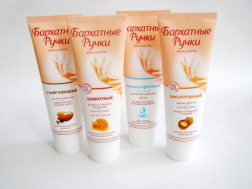 5. Маникюр – это____________________________________________________________________________________________________________________________________6. Педикюр – это _____________________________________________________________________________________________________________________________________7. Покажи на рисунке правильно подстриженные ногти.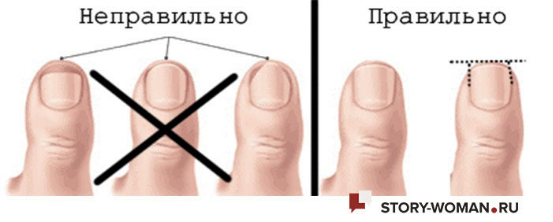 8. Что является причиной грибковых заболеваний на ногах________________________________________________________________________ ______________________________________________________________________________________________________________________________________________________________________________________________________________________________Раздел «Охрана здоровья»1.   Соотнеси виды помощи с ее определением 2.  Укажите предметы, которые необходимо иметь в домашней аптечке:    а) перевязочные средства;   б) дезинфицирующие средства;   в) системы, капельницы;   г) термометр;   д) лекарственные средства назначенные врачом. 3. Определить порядок укладки средств в аптечку4. Вставьте пропущенные слова1.Остановить ___________________  с помощью давящей повязки или жгута2. _______________рану _______________раствором.3. Обработать  ______________ раны йодом, раствором брильянтово – зеленого.4. Наложить ____________________  повязку. 5. _________________  обратиться к врачу.Слова для справок: кровотечение,  дезинфицирующим, промыть,  края, стерильную, обязательно.5. Подпишите название элементов ртутного термометра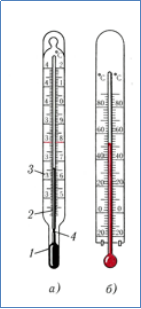 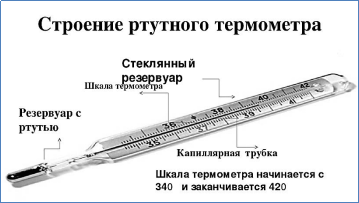 Раздел «Жилище»1. Напишите гигиенические требования к жилому помещению______________________________________________________________________________________________________________________________________________________________________________________________________________________________ 2.  Назовите электроприборы, используемые в ходе уборки помещения.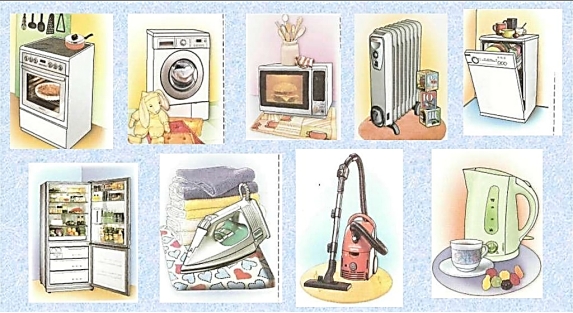 3. Определите последовательность выполнения текущей уборки помещения4. Подчеркните одной чертой  инструменты для проведения уборки, двумя чертами – приспособления:веник, совок, ведро для мусора, таз, доместос,  ведро для мытья пола, ветошь, пылесос,  тряпка для удаления пыли, щетка, швабра.5.  Отметьте истинные и ложные высказыванияНельзя  использовать пылесос вне помещений и на влажной поверхности.Гибкий шланг всасывания устойчив к перегибаниям.Включайте и выключайте пылесос в сеть питания сухими руками.При отключении прибора от сети питания можно потянуть за шнур, если далеко. Пылесосом можно убрать острые и большие предметы.Раздел «Одежда и обувь»1. Что является уходом за одеждой?1.  чистка2.  ремонт3.  стирка4.  подбор одежды2. Вставь пропущенные слова, используя слова для справки.Мокрую одежду _______, повесь на плечики и __________.Грязь с сухой одежды очищай   __________   _____________.Платья, блузки, костюмы,  пальто ____________________ в шкаф.Вязанные вещи ________________________ на полку в шкаф.Верхнюю одежду   ________________ на ________________ плечики.Легкую одежду вешай на ________________________   плечики. Слова для справок:  высуши,  складывай, узкие, вешай на плечики, широкие, одежной щеткой, встряхни3.  Соотнеси вид одежды и способ хранения 4. Определите порядок ежедневного ухода за обувью5. Соотнеси вид крема для обуви и его назначение Раздел «Питание»1. Перечислите основные приемы пищи ______________________________________________________________________________________________________________________________________________________________________________________________________________________________2. Назовите 3 условия полезной пищи 
______________________________________________________________________________________________________________________________________________________________________________________________________________________________  рациональная, разнообразная, сбалансированная3.  Определите порядок подготовки овощей к использованию4. Соотнесите тип каши и соотношение крупы и жидкости5. Отметь правильные (истинные) высказывания 	Овощи достаточно вымыть 1 раз в тазу и начинать готовить салат Нарезают кусочками одинакового размераЗаправлять и оформлять салат нужно перед самой подачей на стол.Приготовленный салат можно хранить в холодильнике в течении 2 днейУкрасить салат из свежих овощей можно элементами, вырезанными из вареных овощей.6. Распределите молочные продукты на 3 группы: молочные продукты, кисломолочные продукты, творожные  продукты.Сырники, ряженка, сливки, сливочное масло, кефир, молоко, йогурт, запеканка, творог, сметана, сыр, пудинг.Раздел «Транспорт»1. Соотнеси  определение и его содержание2. Вставьте пропущенные словаПригородный транспорт – это общественный транспорт пользования, осуществляющий перевозку _______   в пределах __________  или __________________.3. Отметьте  правильное утверждение о поведении в городском транспорте:жди транспорт в установленном месте;не мешай входу и выходу пассажиров;толкайся, когда войдешь в салон транспорта;оплати проезд;не уступай место пожилым и маленьким детям;готовься к выходу заранее.Раздел «Средства связи»1. Соотнеси  определение почтового отправления  и его содержание2. Определите вид письма__________ письма опускают в ящик Почты России или передают сотруднику почтового отделения, их доставляют в почтовый ящик получателя, у него нет трек-номера для отслеживания.            У __________ письмаи есть трек-номер для отслеживания. На территории РФ такое письмо вручается адресату под роспись лично или представителю адресата по доверенности.         Для ________ письма отправитель указывает «объявленную ценность», которая полностью или частично возмещается при утере или повреждении письма.Слова для справок: простое, заказное, ценное.3. Заполните конверт 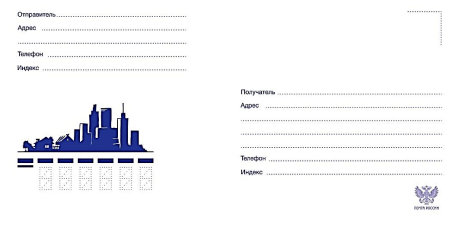 Раздел «Предприятия, организации, учреждения»        1. Соотнесите название  образовательного учреждения с его типом2.  С какого возраста дети посещают ясли?с 7 лет;с 1,5 до 3 лет;с 3 до 7 лет.3.     Как называется детское учреждение для детей 3-7 лет?ясли;детский сад;школа. Раздел «Семья»1. Вставь пропущенные слова в определениеСемья — это группа людей, основанная на _________ или ______________, члены которой связаны ______________ (установившегося порядка повседневной жизни), взаимной помощью, рождением и воспитанием детей. 2. Отметьте в приведённом списке понятия, важные для существования семьи.взаимопомощь;трудолюбие;забота о старших членах семьи;нежелание делать что-либо для семьи;потребность в общении;помощь младшим членам семьи.3.  Выберите права ребенка, отмеченные в  Семейном кодексе Российской Федерации:жить и воспитываться в семье;общаться с обоими родителями, другими родственниками;на имущество;всё названное.4.  По Конституции Российской Федерации родители обязаны обеспечить получение ребёнком (детьми)начального образования;основного общего образования;дополнительного музыкального или спортивного образования;высшего образования5. Какие обязанности по дому может выполнять ребёнок твоего возраста?ходить на работу;ежедневно убирать в комнате;выполнять домашние задания;ежедневно ухаживать за личными вещами;ухаживать за домашними животными;делать самостоятельно ремонт.№              п/пНаименование раздела №              п/пНаименование раздела 1.Диагностика знаний и умений222.Введение103.Личная гигиена и здоровье334.Охрана здоровья335.Жилище556.Одежда и обувь577.Питание988.Транспорт319.Средства связи1310.Семья2111.Предприятия, организации01                                                 Всего№ п/пРаздел/ темаДидактическая цельОсновные виды деятельности обучающихсяОсновные виды деятельности обучающихсяОсновные виды деятельности обучающихсяКол-во часовдата № п/пРаздел/ темаДидактическая цельОсновные виды деятельности обучающихсяОсновные виды деятельности обучающихсяОсновные виды деятельности обучающихсяКол-во часовРаздел «Введение» (1 час)Раздел «Введение» (1 час)Раздел «Введение» (1 час)Раздел «Введение» (1 час)Раздел «Введение» (1 час)Раздел «Введение» (1 час)Раздел «Введение» (1 час)Раздел «Введение» (1 час)1.Вводное занятиеПознакомить  с предметом «Основы социальной жизни», его целью и задачами, правилами поведения в кабинете.оформление рабочей тетради;                               ознакомление с кабинетом «Основы социальной жизни», зонами в кабинете и их назначением;                                                         слушание рассказа учителя;                               участие в беседе;                                                   ответы на вопросы учителя.оформление рабочей тетради;                               ознакомление с кабинетом «Основы социальной жизни», зонами в кабинете и их назначением;                                                         слушание рассказа учителя;                               участие в беседе;                                                   ответы на вопросы учителя.оформление рабочей тетради;                               ознакомление с кабинетом «Основы социальной жизни», зонами в кабинете и их назначением;                                                         слушание рассказа учителя;                               участие в беседе;                                                   ответы на вопросы учителя.1 чРаздел «Диагностика знаний и умений» (1 час)Раздел «Диагностика знаний и умений» (1 час)Раздел «Диагностика знаний и умений» (1 час)Раздел «Диагностика знаний и умений» (1 час)Раздел «Диагностика знаний и умений» (1 час)Раздел «Диагностика знаний и умений» (1 час)Раздел «Диагностика знаний и умений» (1 час)Раздел «Диагностика знаний и умений» (1 час)      2.Диагностика знаний и умений учащихся.Выявить уровень социально – бытовых знаний умений,  навыков учащихсяучастие беседе;                                             ответы на вопросы учителя;                       работа с дидактическим материалом;участие беседе;                                             ответы на вопросы учителя;                       работа с дидактическим материалом;участие беседе;                                             ответы на вопросы учителя;                       работа с дидактическим материалом;1 чРаздел «Личная гигиена и здоровье» (2 часа)Раздел «Личная гигиена и здоровье» (2 часа)Раздел «Личная гигиена и здоровье» (2 часа)Раздел «Личная гигиена и здоровье» (2 часа)Раздел «Личная гигиена и здоровье» (2 часа)Раздел «Личная гигиена и здоровье» (2 часа)Раздел «Личная гигиена и здоровье» (2 часа)Раздел «Личная гигиена и здоровье» (2 часа)     3.Утренний и вечерний туалет.Формировать  у учащихся представление об утреннем и вечернем туалете. Ознакомление учащихся  с приёмами чистки зубов, ушей.слушание рассказа учителя о правилах выполнения утреннего и вечернего туалета, его значении для организма человека;                                                        участие в беседе по теме «Утренний  и вечерний туалет»;                                                     рассказ о самостоятельном выполнении правил личной гигиены;                                              ответы на вопросы учителя;                      выполнение записей в рабочей тетради;   работа с дидактическим материалом;      просмотр презентации;                                          работа с листом оценивания, выполнение самооценки, взаимооценки.слушание рассказа учителя о правилах выполнения утреннего и вечернего туалета, его значении для организма человека;                                                        участие в беседе по теме «Утренний  и вечерний туалет»;                                                     рассказ о самостоятельном выполнении правил личной гигиены;                                              ответы на вопросы учителя;                      выполнение записей в рабочей тетради;   работа с дидактическим материалом;      просмотр презентации;                                          работа с листом оценивания, выполнение самооценки, взаимооценки.слушание рассказа учителя о правилах выполнения утреннего и вечернего туалета, его значении для организма человека;                                                        участие в беседе по теме «Утренний  и вечерний туалет»;                                                     рассказ о самостоятельном выполнении правил личной гигиены;                                              ответы на вопросы учителя;                      выполнение записей в рабочей тетради;   работа с дидактическим материалом;      просмотр презентации;                                          работа с листом оценивания, выполнение самооценки, взаимооценки.1 ч     4.Личные вещи. Правила содержания личных вещей.Расширить представления учащихся о вещах личного и общего пользования, правилах пользования вещами личного пользованияслушание рассказа учителя о правилах ухода за личными вещами, предназначенными для выполнения утреннего и вечернего туалета;                     участие в беседе по теме урока;                  рассказ о самостоятельном пользовании личными вещами;                                                     ответы на вопросы учителя;                                 выполнение записей в рабочей тетради;   работа с дидактическим материалом (рассматривание личных вещей и вещей общего пользования);                                  просмотр презентации;                                    работа с листом оценивания, выполнение самооценки, взаимооценки.слушание рассказа учителя о правилах ухода за личными вещами, предназначенными для выполнения утреннего и вечернего туалета;                     участие в беседе по теме урока;                  рассказ о самостоятельном пользовании личными вещами;                                                     ответы на вопросы учителя;                                 выполнение записей в рабочей тетради;   работа с дидактическим материалом (рассматривание личных вещей и вещей общего пользования);                                  просмотр презентации;                                    работа с листом оценивания, выполнение самооценки, взаимооценки.слушание рассказа учителя о правилах ухода за личными вещами, предназначенными для выполнения утреннего и вечернего туалета;                     участие в беседе по теме урока;                  рассказ о самостоятельном пользовании личными вещами;                                                     ответы на вопросы учителя;                                 выполнение записей в рабочей тетради;   работа с дидактическим материалом (рассматривание личных вещей и вещей общего пользования);                                  просмотр презентации;                                    работа с листом оценивания, выполнение самооценки, взаимооценки.1 чРаздел «Охрана здоровья» (3 часа)Раздел «Охрана здоровья» (3 часа)Раздел «Охрана здоровья» (3 часа)Раздел «Охрана здоровья» (3 часа)Раздел «Охрана здоровья» (3 часа)Раздел «Охрана здоровья» (3 часа)Раздел «Охрана здоровья» (3 часа)Раздел «Охрана здоровья» (3 часа)      5.Профилактика простудных и вирусных заболеваний.Формировать представления о профилактике простудных и вирусных заболеваний, правилах закаливания организма.слушание рассказа учителя о вирусных и инфекционных заболеваниях, их вреде для организма человека, профилактике заболеваний;                                                 участие в беседе по теме урока;                      рассказ о профилактических мерах по предупреждению заболеваний;                   ответы на вопросы учителя;                        выполнение записей в рабочей тетради;    просмотр презентации;                               работа с листом оценивания, выполнение самооценки, взаимооценки.слушание рассказа учителя о вирусных и инфекционных заболеваниях, их вреде для организма человека, профилактике заболеваний;                                                 участие в беседе по теме урока;                      рассказ о профилактических мерах по предупреждению заболеваний;                   ответы на вопросы учителя;                        выполнение записей в рабочей тетради;    просмотр презентации;                               работа с листом оценивания, выполнение самооценки, взаимооценки.слушание рассказа учителя о вирусных и инфекционных заболеваниях, их вреде для организма человека, профилактике заболеваний;                                                 участие в беседе по теме урока;                      рассказ о профилактических мерах по предупреждению заболеваний;                   ответы на вопросы учителя;                        выполнение записей в рабочей тетради;    просмотр презентации;                               работа с листом оценивания, выполнение самооценки, взаимооценки.1 ч       6.Лекарственные растения.Расширить знания о лекарственных растениях, произрастающих на территории Омской области.слушание рассказа учителя о лекарственных растениях и области их применения;                                                  участие в беседе по теме урока; рассказ о применении лекарственных растений в домашних условиях;                 ответы на вопросы учителя;                        работа с дидактическим материалом (рассматривание гербария с лекарственными растениями, произрастающими в Ярославской области, определение названий растений по внешнему виду);                                           выполнение записей в рабочей тетради;    просмотр презентации, видеофрагментов;работа с листом оценивания, выполнение самооценки, взаимооценки.слушание рассказа учителя о лекарственных растениях и области их применения;                                                  участие в беседе по теме урока; рассказ о применении лекарственных растений в домашних условиях;                 ответы на вопросы учителя;                        работа с дидактическим материалом (рассматривание гербария с лекарственными растениями, произрастающими в Ярославской области, определение названий растений по внешнему виду);                                           выполнение записей в рабочей тетради;    просмотр презентации, видеофрагментов;работа с листом оценивания, выполнение самооценки, взаимооценки.слушание рассказа учителя о лекарственных растениях и области их применения;                                                  участие в беседе по теме урока; рассказ о применении лекарственных растений в домашних условиях;                 ответы на вопросы учителя;                        работа с дидактическим материалом (рассматривание гербария с лекарственными растениями, произрастающими в Ярославской области, определение названий растений по внешнему виду);                                           выполнение записей в рабочей тетради;    просмотр презентации, видеофрагментов;работа с листом оценивания, выполнение самооценки, взаимооценки.1 ч      7.Практическая работа «Заваривание травяного чая».Формировать навык приготовления травяного чаяучастие в беседе о ходе выполнения практической работы;                                  ответы на вопросы учителя;                     работа с технологической картой (анализ предстоящей работы, выстраивание плана работы);                                                          заваривание травяного чая;                       работа с листом оценивания, выполнение самооценки, взаимооценки.участие в беседе о ходе выполнения практической работы;                                  ответы на вопросы учителя;                     работа с технологической картой (анализ предстоящей работы, выстраивание плана работы);                                                          заваривание травяного чая;                       работа с листом оценивания, выполнение самооценки, взаимооценки.участие в беседе о ходе выполнения практической работы;                                  ответы на вопросы учителя;                     работа с технологической картой (анализ предстоящей работы, выстраивание плана работы);                                                          заваривание травяного чая;                       работа с листом оценивания, выполнение самооценки, взаимооценки.1 чРаздел «Жилище» (1 час)Раздел «Жилище» (1 час)Раздел «Жилище» (1 час)Раздел «Жилище» (1 час)Раздел «Жилище» (1 час)Раздел «Жилище» (1 час)Раздел «Жилище» (1 час)Раздел «Жилище» (1 час)      8.Типы и виды жилых помещений.Систематизировать знания о видах и типах жилых помещений в городе, селе; слушание рассказа учителя о видах и типах жилых, так же о помещениях разных исторических эпох;                                       участие в беседе о жилищных условиях учащихся;                                                       выполнение записей в тетради;                   работа с дидактическим материалом (картинки с изображением зданий, комнат);                                                               просмотр презентации;                                работа с листом оценивания, выполнение самооценки, взаимооценки.слушание рассказа учителя о видах и типах жилых, так же о помещениях разных исторических эпох;                                       участие в беседе о жилищных условиях учащихся;                                                       выполнение записей в тетради;                   работа с дидактическим материалом (картинки с изображением зданий, комнат);                                                               просмотр презентации;                                работа с листом оценивания, выполнение самооценки, взаимооценки.слушание рассказа учителя о видах и типах жилых, так же о помещениях разных исторических эпох;                                       участие в беседе о жилищных условиях учащихся;                                                       выполнение записей в тетради;                   работа с дидактическим материалом (картинки с изображением зданий, комнат);                                                               просмотр презентации;                                работа с листом оценивания, выполнение самооценки, взаимооценки.1 чРаздел «Жилище»  (4 часа)Раздел «Жилище»  (4 часа)Раздел «Жилище»  (4 часа)Раздел «Жилище»  (4 часа)Раздел «Жилище»  (4 часа)Раздел «Жилище»  (4 часа)Раздел «Жилище»  (4 часа)Раздел «Жилище»  (4 часа)    9.Типы и виды жилых помещений, их планировка.Систематизировать  знания о видах и типах  жилых помещений, планировке помещений; слушание рассказа учителя о видах и типах жилых, так же о помещениях разных исторических эпох;                                               участие в беседе о жилищных условиях учащихся;                                                      выполнение записей в тетради;                   работа с дидактическим материалом (картинки с изображением зданий, комнат);                                                              просмотр презентации;                                 работа с листом оценивания, выполнение самооценки, взаимооценки.слушание рассказа учителя о видах и типах жилых, так же о помещениях разных исторических эпох;                                               участие в беседе о жилищных условиях учащихся;                                                      выполнение записей в тетради;                   работа с дидактическим материалом (картинки с изображением зданий, комнат);                                                              просмотр презентации;                                 работа с листом оценивания, выполнение самооценки, взаимооценки.слушание рассказа учителя о видах и типах жилых, так же о помещениях разных исторических эпох;                                               участие в беседе о жилищных условиях учащихся;                                                      выполнение записей в тетради;                   работа с дидактическим материалом (картинки с изображением зданий, комнат);                                                              просмотр презентации;                                 работа с листом оценивания, выполнение самооценки, взаимооценки.1 ч     10.Планировка помещения, типы жилых комнат.Систематизировать  знания о видах и типах  жилых помещений в городе, селе; слушание рассказа учителя о видах и типах жилых, так же о помещениях разных исторических эпох;                                       участие в беседе о жилищных условиях учащихся;                                                       выполнение записей в тетради;                   работа с дидактическим материалом (картинки с изображением зданий, комнат);                                                           просмотр презентации;                                работа с листом оценивания, выполнение самооценки, взаимооценки.слушание рассказа учителя о видах и типах жилых, так же о помещениях разных исторических эпох;                                       участие в беседе о жилищных условиях учащихся;                                                       выполнение записей в тетради;                   работа с дидактическим материалом (картинки с изображением зданий, комнат);                                                           просмотр презентации;                                работа с листом оценивания, выполнение самооценки, взаимооценки.слушание рассказа учителя о видах и типах жилых, так же о помещениях разных исторических эпох;                                       участие в беседе о жилищных условиях учащихся;                                                       выполнение записей в тетради;                   работа с дидактическим материалом (картинки с изображением зданий, комнат);                                                           просмотр презентации;                                работа с листом оценивания, выполнение самооценки, взаимооценки.1 ч11.Коммунальные удобства в городе и сельской местности.Систематизировать знания учащихся о коммунальных удобствах (отопление, водопровод, лифт, мусоропровод), правилах пользования коммунальными удобствамислушание рассказа учителя о коммунальных удобствах, правилами пользования ими;                                                      участие в беседе о жилищных условиях учащихся;                                                            ответы на вопросы учителя;                          выполнение записей в тетради;                           работа с дидактическим материалом;      -просмотр презентации, видеофрагментов;работа с листом оценивания, выполнение самооценки, взаимооценки.слушание рассказа учителя о коммунальных удобствах, правилами пользования ими;                                                      участие в беседе о жилищных условиях учащихся;                                                            ответы на вопросы учителя;                          выполнение записей в тетради;                           работа с дидактическим материалом;      -просмотр презентации, видеофрагментов;работа с листом оценивания, выполнение самооценки, взаимооценки.слушание рассказа учителя о коммунальных удобствах, правилами пользования ими;                                                      участие в беседе о жилищных условиях учащихся;                                                            ответы на вопросы учителя;                          выполнение записей в тетради;                           работа с дидактическим материалом;      -просмотр презентации, видеофрагментов;работа с листом оценивания, выполнение самооценки, взаимооценки.1 ч12.Домашний почтовый адрес. Практическая работа: «Написание адреса на конверте».Систематизировать знания учащихся о правильном назывании и написании почтового адреса школы, домаслушание рассказа учителя о правильном названии и написании почтового адреса в соответствии с требованиями;                     называние собственного домашнего адреса;                                                             ответы на вопросы учителя;                        выполнение записей в тетради;                   работа с технологической картой (анализ предстоящей работы, выстраивание плана работы);                                                           написание домашнего адреса;                          работа с дидактическим материалом;          работа с листом оценивания, выполнение самооценки, взаимооценки.слушание рассказа учителя о правильном названии и написании почтового адреса в соответствии с требованиями;                     называние собственного домашнего адреса;                                                             ответы на вопросы учителя;                        выполнение записей в тетради;                   работа с технологической картой (анализ предстоящей работы, выстраивание плана работы);                                                           написание домашнего адреса;                          работа с дидактическим материалом;          работа с листом оценивания, выполнение самооценки, взаимооценки.слушание рассказа учителя о правильном названии и написании почтового адреса в соответствии с требованиями;                     называние собственного домашнего адреса;                                                             ответы на вопросы учителя;                        выполнение записей в тетради;                   работа с технологической картой (анализ предстоящей работы, выстраивание плана работы);                                                           написание домашнего адреса;                          работа с дидактическим материалом;          работа с листом оценивания, выполнение самооценки, взаимооценки.1 чРаздел «Одежда и обувь» (3 часа)Раздел «Одежда и обувь» (3 часа)Раздел «Одежда и обувь» (3 часа)Раздел «Одежда и обувь» (3 часа)Раздел «Одежда и обувь» (3 часа)Раздел «Одежда и обувь» (3 часа)Раздел «Одежда и обувь» (3 часа)Раздел «Одежда и обувь» (3 часа)13.Роль одежды и головных уборов для сохранения здоровья человека.Расширить представления учащихся о роли одежды в жизни человека, ее значении для сохранения здоровьяслушание рассказа учителя о роли одежды в жизни человека; ответы на вопросы учителя; работа с дидактическим материалом (рассматривание картинок с изображением различных видов одежды, обуви, головных уборов); выполнение записей в рабочей тетради; просмотр презентации, видеофрагментов; работа с листом оценивания, выполнение самооценки, взаимооценки.слушание рассказа учителя о роли одежды в жизни человека; ответы на вопросы учителя; работа с дидактическим материалом (рассматривание картинок с изображением различных видов одежды, обуви, головных уборов); выполнение записей в рабочей тетради; просмотр презентации, видеофрагментов; работа с листом оценивания, выполнение самооценки, взаимооценки.слушание рассказа учителя о роли одежды в жизни человека; ответы на вопросы учителя; работа с дидактическим материалом (рассматривание картинок с изображением различных видов одежды, обуви, головных уборов); выполнение записей в рабочей тетради; просмотр презентации, видеофрагментов; работа с листом оценивания, выполнение самооценки, взаимооценки.1 ч14.Виды одежды.Систематизировать знания учащихся о видах одежды в зависимости от назначения, правилах ее ношения и ухода за ней.слушание рассказа учителя о видах одежды,  ее назначении; правилах ухода за одеждой; участие в беседе об уходе за личной одеждой, правилах ее ношения; ответы на вопросы учителя; выполнение записей в рабочей тетради (виды одежды); работа с дидактическим материалом (рассматривание картинок с изображением различных видов одежды; соотнесение видов одежды и времени года, посещаемого мероприятия; порядке ежедневного ухода за одеждой); просмотр презентации; работа с листом оценивания, выполнение самооценки, взаимооценки.слушание рассказа учителя о видах одежды,  ее назначении; правилах ухода за одеждой; участие в беседе об уходе за личной одеждой, правилах ее ношения; ответы на вопросы учителя; выполнение записей в рабочей тетради (виды одежды); работа с дидактическим материалом (рассматривание картинок с изображением различных видов одежды; соотнесение видов одежды и времени года, посещаемого мероприятия; порядке ежедневного ухода за одеждой); просмотр презентации; работа с листом оценивания, выполнение самооценки, взаимооценки.слушание рассказа учителя о видах одежды,  ее назначении; правилах ухода за одеждой; участие в беседе об уходе за личной одеждой, правилах ее ношения; ответы на вопросы учителя; выполнение записей в рабочей тетради (виды одежды); работа с дидактическим материалом (рассматривание картинок с изображением различных видов одежды; соотнесение видов одежды и времени года, посещаемого мероприятия; порядке ежедневного ухода за одеждой); просмотр презентации; работа с листом оценивания, выполнение самооценки, взаимооценки.1 ч15.Практическая работа «Ежедневный уход за одеждой».Формировать навык повседневного ухода за одеждой.слушание рассказа учителя;                          -участие в беседе;                                        работа с технологической картой (анализ предстоящей работы, выстраивание плана работы);                                                           -выполнение ежедневного ухода за одеждой (чистка щёткой, утюжка, вешание на плечики);                                                    -работа с листом оценивания, выполнение самооценки, взаимооценки.слушание рассказа учителя;                          -участие в беседе;                                        работа с технологической картой (анализ предстоящей работы, выстраивание плана работы);                                                           -выполнение ежедневного ухода за одеждой (чистка щёткой, утюжка, вешание на плечики);                                                    -работа с листом оценивания, выполнение самооценки, взаимооценки.слушание рассказа учителя;                          -участие в беседе;                                        работа с технологической картой (анализ предстоящей работы, выстраивание плана работы);                                                           -выполнение ежедневного ухода за одеждой (чистка щёткой, утюжка, вешание на плечики);                                                    -работа с листом оценивания, выполнение самооценки, взаимооценки.1 ч16.Головные уборы   и их назначение.Систематизировать знания учащихся о видах головных уборов в зависимости от назначения.слушание рассказа учителя о роли головных уборах, их назначении; правилах ухода;                                                              ответы на вопросы учителя;                               выполнение записей в рабочей тетради;    работа с дидактическим материалом (рассматривание картинок с изображением различных видов головных уборов, соотнесение видов головных уборов и времени года, посещаемого мероприятия);     просмотр презентации;                                работа с листом оценивания, выполнение самооценки, взаимооценки.слушание рассказа учителя о роли головных уборах, их назначении; правилах ухода;                                                              ответы на вопросы учителя;                               выполнение записей в рабочей тетради;    работа с дидактическим материалом (рассматривание картинок с изображением различных видов головных уборов, соотнесение видов головных уборов и времени года, посещаемого мероприятия);     просмотр презентации;                                работа с листом оценивания, выполнение самооценки, взаимооценки.слушание рассказа учителя о роли головных уборах, их назначении; правилах ухода;                                                              ответы на вопросы учителя;                               выполнение записей в рабочей тетради;    работа с дидактическим материалом (рассматривание картинок с изображением различных видов головных уборов, соотнесение видов головных уборов и времени года, посещаемого мероприятия);     просмотр презентации;                                работа с листом оценивания, выполнение самооценки, взаимооценки.1 чРаздел «Одежда и обувь»Раздел «Одежда и обувь»Раздел «Одежда и обувь»Раздел «Одежда и обувь»Раздел «Одежда и обувь»Раздел «Одежда и обувь»Раздел «Одежда и обувь»Раздел «Одежда и обувь»17.Головные уборы   и их назначение.Систематизировать знания учащихся о видах головных уборов в зависимости от назначения.слушание рассказа учителя о роли головных уборах, их назначении; правилах ухода;ответы на вопросы учителя; выполнение записей в рабочей тетради; работа с дидактическим материалом (рассматривание картинок с изображением различных видов головных уборов, соотнесение видов головных уборов и времени года, посещаемого мероприятия);просмотр презентации; работа с листом оценивания, выполнение самооценки, взаимооценки.слушание рассказа учителя о роли головных уборах, их назначении; правилах ухода;ответы на вопросы учителя; выполнение записей в рабочей тетради; работа с дидактическим материалом (рассматривание картинок с изображением различных видов головных уборов, соотнесение видов головных уборов и времени года, посещаемого мероприятия);просмотр презентации; работа с листом оценивания, выполнение самооценки, взаимооценки.слушание рассказа учителя о роли головных уборах, их назначении; правилах ухода;ответы на вопросы учителя; выполнение записей в рабочей тетради; работа с дидактическим материалом (рассматривание картинок с изображением различных видов головных уборов, соотнесение видов головных уборов и времени года, посещаемого мероприятия);просмотр презентации; работа с листом оценивания, выполнение самооценки, взаимооценки.1 чРаздел «Одежда и обувь»Раздел «Одежда и обувь»Раздел «Одежда и обувь»18.Головные уборы           и их назначение.Систематизировать знания учащихся о видах головных уборов в зависимости от назначенияСистематизировать знания учащихся о видах головных уборов в зависимости от назначенияслушание рассказа учителя о роли головных уборах, их назначении; правилах ухода;  ответы на вопросы учителя;выполнение записей в рабочей тетради;работа с дидактическим материалом;(рассматривание картинок с изображением1 ч1 ч.различных видов головных уборов, соотнесение видов головных уборов и времени года, посещаемого мероприятия);                просмотр презентации; работа с листом оценивания, выполнение самооценки, взаимооценки.различных видов головных уборов, соотнесение видов головных уборов и времени года, посещаемого мероприятия);                просмотр презентации; работа с листом оценивания, выполнение самооценки, взаимооценки.19.19.Виды обувиВиды обувиСистематизировать  знания о значении обуви, ее  видах, правилах ухода и хранения.слушание рассказа учителя об обуви, ее назначении; правилах ухода за обувью; участие в беседе об уходе за личной обувью, правилах ее ношения, ухода за ней;  ответы на вопросы учителя;выполнение записей в рабочей тетради (виды обуви); работа с дидактическим материалом (рассматривание картинок с изображением различных видов обуви, соотнесение видов обуви и времени года, посещаемого мероприятия); просмотр презентации, видеофрагментов; работа с листом оценивания, выполнение самооценки, взаимооценки.слушание рассказа учителя об обуви, ее назначении; правилах ухода за обувью; участие в беседе об уходе за личной обувью, правилах ее ношения, ухода за ней;  ответы на вопросы учителя;выполнение записей в рабочей тетради (виды обуви); работа с дидактическим материалом (рассматривание картинок с изображением различных видов обуви, соотнесение видов обуви и времени года, посещаемого мероприятия); просмотр презентации, видеофрагментов; работа с листом оценивания, выполнение самооценки, взаимооценки.1 ч1 чРаздел «Питание» Раздел «Питание» Раздел «Питание» Раздел «Питание» Раздел «Питание» Раздел «Питание» Раздел «Питание» Раздел «Питание» Раздел «Питание» Раздел «Питание» Раздел «Питание» 20.20.Продукты питания. Значение питания в жизни человека.Продукты питания. Значение питания в жизни человека.Познакомить с основными продуктами питания (хлеб, мясо, овощи, фрукты и т.д.). Дать понятие о значении питания в жизни и деятельности человека.слушание рассказа учителя о значении питания в жизни человека; о требованиях, предъявляемых к питанию (сбалансированность, рациональность, режим питания); участие в беседе об организации питания в домашних условиях; ответы на вопросы учителя;выполнение записей в рабочей тетради; работа с дидактическим материалом (рассматривание картинок с изображением различных продуктов питания); просмотр презентации, видеофрагментов; работа с листом оценивания, выполнение самооценки, взаимооценки.слушание рассказа учителя о значении питания в жизни человека; о требованиях, предъявляемых к питанию (сбалансированность, рациональность, режим питания); участие в беседе об организации питания в домашних условиях; ответы на вопросы учителя;выполнение записей в рабочей тетради; работа с дидактическим материалом (рассматривание картинок с изображением различных продуктов питания); просмотр презентации, видеофрагментов; работа с листом оценивания, выполнение самооценки, взаимооценки.1 ч1 ч21.21.Место и условия приготовления пищи. Кухонные принадлежности  и приборы.Место и условия приготовления пищи. Кухонные принадлежности  и приборы.Расширить знания о назначении кухонной и столовой посуды, кухонного и столового оборудования.слушание рассказа учителя о месте приготовления пищи, используемых при этом оборудования и посуды, правилах ухода за ней; участие в беседе о месте приготовления пищи; ответы на вопросы учителя; выполнение записей в рабочей тетради; работа с дидактическим материалом (кухонная и столовая посуда, порядок ухода за ней);просмотр презентации;работа с листом оценивания, выполнение самооценки, взаимооценки.слушание рассказа учителя о месте приготовления пищи, используемых при этом оборудования и посуды, правилах ухода за ней; участие в беседе о месте приготовления пищи; ответы на вопросы учителя; выполнение записей в рабочей тетради; работа с дидактическим материалом (кухонная и столовая посуда, порядок ухода за ней);просмотр презентации;работа с листом оценивания, выполнение самооценки, взаимооценки.1 ч1 ч22.22.Приготовление завтрака. Меню завтрака.Приготовление завтрака. Меню завтрака.Познакомить со значением завтрака для полноценной работы организма;  меню завтрака; основными продуктами, используемыми для приготовления блюд на завтрак.  слушание рассказа учителя о значении питания в жизни человека (сбалансированность, рациональность, режим питания), меню завтрака, посуды для завтрака, выполнении сервировки стола согласно меню завтрака;участие в беседе о блюдах, приготовляемых для завтрака;выполнение записей в рабочей тетради;работа с дидактическим материалом (рассматривание картинок с изображением посудой, используемой для сервировки стола к завтраку);просмотр презентации; работа с листом оценивания, выполнение самооценки, взаимооценки.слушание рассказа учителя о значении питания в жизни человека (сбалансированность, рациональность, режим питания), меню завтрака, посуды для завтрака, выполнении сервировки стола согласно меню завтрака;участие в беседе о блюдах, приготовляемых для завтрака;выполнение записей в рабочей тетради;работа с дидактическим материалом (рассматривание картинок с изображением посудой, используемой для сервировки стола к завтраку);просмотр презентации; работа с листом оценивания, выполнение самооценки, взаимооценки.1 ч1 ч23.23.Хлеб и хлебобулочные изделия.Хлеб и хлебобулочные изделия.Систематизировать знания учащихся о хлебе и хлебобулочных изделиях, их значении для обеспечения полноценного развития организма. Познакомить видами и со способами приготовления бутербродовслушание рассказа учителя о видах хлеба и хлебобулочных изделиях, виды бутербродов, их значение для полноценного функционирования организма, исторические сведения о хлебе и хлебобулочных изделиях, правилах и порядке их хранения;ответы на вопросы учителя;выполнение записей в рабочей тетради (виды хлебобулочных изделий, правила хранения);работа с дидактическим материалом (картинки с изображение различных видов бутербродов);просмотр презентации, видеофрагментов; работа с листом оценивания, выполнение самооценки, взаимооценки.слушание рассказа учителя о видах хлеба и хлебобулочных изделиях, виды бутербродов, их значение для полноценного функционирования организма, исторические сведения о хлебе и хлебобулочных изделиях, правилах и порядке их хранения;ответы на вопросы учителя;выполнение записей в рабочей тетради (виды хлебобулочных изделий, правила хранения);работа с дидактическим материалом (картинки с изображение различных видов бутербродов);просмотр презентации, видеофрагментов; работа с листом оценивания, выполнение самооценки, взаимооценки.1 ч1 ч24.24.Практическая работа «Приготовление бутербродов и канапе».Практическая работа «Приготовление бутербродов и канапе».Учить готовить  бутерброды различных видов.слушание рассказа учителя; участие в беседе;ответы на вопросы учителя;работа с технологической картой (анализ предстоящей работы, выстраивание плана работы); приготовление простых и сложных бутербродов;работа с листом оценивания, выполнение самооценки, взаимооценки.слушание рассказа учителя; участие в беседе;ответы на вопросы учителя;работа с технологической картой (анализ предстоящей работы, выстраивание плана работы); приготовление простых и сложных бутербродов;работа с листом оценивания, выполнение самооценки, взаимооценки.1 ч1 ч25.25.Яйца, блюда из яиц.Яйца, блюда из яиц.Систематизировать знания учащихся о яйцах, их значении для обеспечения полноценного развития организма.слушание рассказа учителя о разнообразных блюдах из яиц, их важности для использования в пищу, правилах и порядке их хранения; ответы на вопросы учителя; выполнение записей в рабочей тетради (определение годности яиц, правила хранения); работа с дидактическим материалом (картинки с изображением блюд из яиц);просмотр презентации; работа с листом оценивания, выполнение самооценки, взаимооценки.слушание рассказа учителя о разнообразных блюдах из яиц, их важности для использования в пищу, правилах и порядке их хранения; ответы на вопросы учителя; выполнение записей в рабочей тетради (определение годности яиц, правила хранения); работа с дидактическим материалом (картинки с изображением блюд из яиц);просмотр презентации; работа с листом оценивания, выполнение самооценки, взаимооценки.1 ч1 ч26.26.Практическая работа «Блюда из яиц: отварные; яичница-глазунья, омлет».Практическая работа «Блюда из яиц: отварные; яичница-глазунья, омлет».Учить готовить омлет, способами отваривания яиц.слушание рассказа учителя;участие в беседе;ответы на вопросы учителя;работа с технологической картой (анализ предстоящей работы, выстраивание плана работы);приготовление блюд из яиц: яйцо отварное, яичница-глазунья, омлет;работа с листом оценивания, выполнение самооценки, взаимооценки.слушание рассказа учителя;участие в беседе;ответы на вопросы учителя;работа с технологической картой (анализ предстоящей работы, выстраивание плана работы);приготовление блюд из яиц: яйцо отварное, яичница-глазунья, омлет;работа с листом оценивания, выполнение самооценки, взаимооценки.1 ч1 ч27.27.Чай,  кофе, фруктовые напитки.Чай,  кофе, фруктовые напитки.Систематизировать знания учащихся о напитках, способах их приготовления, их значении для обеспечения полноценного развития организма.слушание рассказа учителя о видах напитков;участие в беседе об использовании напитков в меню завтрака), технологии их приготовления;ответы на вопросы учителя;работа с дидактическим материалом (изображение напитков);выполнение записей в рабочей тетради (виды напитков, технология приготовления);просмотр презентации, видеофрагментов;работа с листом оценивания, выполнение самооценки, взаимооценки.слушание рассказа учителя о видах напитков;участие в беседе об использовании напитков в меню завтрака), технологии их приготовления;ответы на вопросы учителя;работа с дидактическим материалом (изображение напитков);выполнение записей в рабочей тетради (виды напитков, технология приготовления);просмотр презентации, видеофрагментов;работа с листом оценивания, выполнение самооценки, взаимооценки.1 ч1 чРаздел «Питание»Раздел «Питание»Раздел «Питание»Раздел «Питание»Раздел «Питание»Раздел «Питание»Раздел «Питание»Раздел «Питание»Раздел «Питание»Раздел «Питание»Раздел «Питание»28.28.Практическая работа «Заваривания чая, варка кофе»Учить заваривать чай, варить кофе.Учить заваривать чай, варить кофе.слушание рассказа учителя;участие в беседе;ответы на вопросы учителя;работа с технологической картой (анализ предстоящей работы, выстраивание плана работы);заваривание чая, варка кофе;работа с листом оценивания, выполнение самооценки, взаимооценки.слушание рассказа учителя;участие в беседе;ответы на вопросы учителя;работа с технологической картой (анализ предстоящей работы, выстраивание плана работы);заваривание чая, варка кофе;работа с листом оценивания, выполнение самооценки, взаимооценки.1 чРаздел «Транспорт» Раздел «Транспорт» Раздел «Транспорт» Раздел «Транспорт» Раздел «Транспорт» Раздел «Транспорт» Раздел «Транспорт» Раздел «Транспорт» Раздел «Транспорт» Раздел «Транспорт» 29.29.Городской общественный транспорт. Маршрут движения.Систематизировать и расширить знания о  видах городского транспорта, правилах пользования общественным транспортном. Систематизировать и расширить знания о  видах городского транспорта, правилах пользования общественным транспортном. слушание рассказа учителя о видах городского транспорта, его назначении, правилах пользования; исторические сведения о возникновении и использовании транспорта;участие в беседе об опыте пользования городским общественным транспортом;ответы на вопросы учителя;выполнение записей в рабочей тетради (виды транспорта, правила поведения);работа с дидактическим материалом (рассматривание картинок с изображением различных видов общественного транспорта);просмотр презентации, видеофрагментов;работа с листом оценивания, выполнение самооценки, взаимооценки.слушание рассказа учителя о видах городского транспорта, его назначении, правилах пользования; исторические сведения о возникновении и использовании транспорта;участие в беседе об опыте пользования городским общественным транспортом;ответы на вопросы учителя;выполнение записей в рабочей тетради (виды транспорта, правила поведения);работа с дидактическим материалом (рассматривание картинок с изображением различных видов общественного транспорта);просмотр презентации, видеофрагментов;работа с листом оценивания, выполнение самооценки, взаимооценки.1 ч30.30.Виды проездных билетов, льготный проезд, стоимость проезда.Систематизировать и расширить знания о  способах оплаты проезда в городском транспорте.Систематизировать и расширить знания о  способах оплаты проезда в городском транспорте.слушание рассказа учителя о порядке и видах оплаты проезда; участие в беседе об оплате за  проезд;ответы на вопросы учителя;выполнение записей в рабочей тетради (виды билетов);работа с дидактическим материалом (рассматривание проездных билетов общественного городского транспорта);просмотр презентации, видеофрагментов;работа с листом оценивания, выполнение самооценки, взаимооценки.слушание рассказа учителя о порядке и видах оплаты проезда; участие в беседе об оплате за  проезд;ответы на вопросы учителя;выполнение записей в рабочей тетради (виды билетов);работа с дидактическим материалом (рассматривание проездных билетов общественного городского транспорта);просмотр презентации, видеофрагментов;работа с листом оценивания, выполнение самооценки, взаимооценки.1 чРаздел «Средства связи» Раздел «Средства связи» Раздел «Средства связи» Раздел «Средства связи» Раздел «Средства связи» Раздел «Средства связи» Раздел «Средства связи» Раздел «Средства связи» Раздел «Средства связи» Раздел «Средства связи» 31.31.Основные средства связи.Дать представление об основных видах связи (почта, радио,  телевидение, телефон, компьютер).Дать представление об основных видах связи (почта, радио,  телевидение, телефон, компьютер).слушание рассказа учителя о современных средствах связи, их назначении, правилах безопасного пользования; исторических сведениях о возникновении средств связи;участие в беседе об опыте пользования различными средствами связи;ответы на вопросы учителя;выполнение записей в рабочей тетради (виды средств связи);работа с дидактическим материалом (соотнесение видов средств связи и области их применения, рассматривание картинок с изображением различных средств связи);просмотр презентации, видеофрагментов;работа с листом оценивания, выполнение самооценки, взаимооценки.слушание рассказа учителя о современных средствах связи, их назначении, правилах безопасного пользования; исторических сведениях о возникновении средств связи;участие в беседе об опыте пользования различными средствами связи;ответы на вопросы учителя;выполнение записей в рабочей тетради (виды средств связи);работа с дидактическим материалом (соотнесение видов средств связи и области их применения, рассматривание картинок с изображением различных средств связи);просмотр презентации, видеофрагментов;работа с листом оценивания, выполнение самооценки, взаимооценки.1 ч2 чРаздел «Семья» Раздел «Семья» Раздел «Семья» Раздел «Семья» Раздел «Семья» Раздел «Семья» Раздел «Семья» Раздел «Семья» Раздел «Семья» Раздел «Семья» 32.32.Семья. Личные взаимоотношения в семье.Систематизировать знания  об родственных отношениях в семье, месте работы членов семьи.Систематизировать знания  об родственных отношениях в семье, месте работы членов семьи.слушание рассказа учителя о семье, взаимоотношениях членов семьи между собой, определении степени родства членов семьи;участие в беседе сложившихся семейных отношениях;рассказ о членах своей семьи (называние ФИО, дня рождения месте работы);ответы на вопросы учителя;выполнение записей в рабочей тетради (определение семьи);работа с дидактическим материалом (заполнение данных о членах своей семьи);просмотр презентации, видеофрагментов;работа с листом оценивания, выполнение самооценки, взаимооценки.слушание рассказа учителя о семье, взаимоотношениях членов семьи между собой, определении степени родства членов семьи;участие в беседе сложившихся семейных отношениях;рассказ о членах своей семьи (называние ФИО, дня рождения месте работы);ответы на вопросы учителя;выполнение записей в рабочей тетради (определение семьи);работа с дидактическим материалом (заполнение данных о членах своей семьи);просмотр презентации, видеофрагментов;работа с листом оценивания, выполнение самооценки, взаимооценки.1 ч33.33.Состав семьи, родственные отношения.Систематизировать знания о составе семьи (родовая связь), взаимоотношениях членов своей семьиСистематизировать знания о составе семьи (родовая связь), взаимоотношениях членов своей семьислушание рассказа учителя о семье, взаимоотношениях членов семьи между собой, определении степени родства членов семьи;участие в беседе сложившихся семейных отношениях;рассказ о членах своей семьи (называние ФИО, дня рождения месте работы);ответы на вопросы учителя;выполнение записей в рабочей тетради (запись ФИО родителей, близких родственников);просмотр презентации, видеофрагментов;работа с листом оценивания, выполнение самооценки, взаимооценки.слушание рассказа учителя о семье, взаимоотношениях членов семьи между собой, определении степени родства членов семьи;участие в беседе сложившихся семейных отношениях;рассказ о членах своей семьи (называние ФИО, дня рождения месте работы);ответы на вопросы учителя;выполнение записей в рабочей тетради (запись ФИО родителей, близких родственников);просмотр презентации, видеофрагментов;работа с листом оценивания, выполнение самооценки, взаимооценки.1 ч2 чРаздел «Диагностика знаний и умений» Раздел «Диагностика знаний и умений» Раздел «Диагностика знаний и умений» Раздел «Диагностика знаний и умений» Раздел «Диагностика знаний и умений» Раздел «Диагностика знаний и умений» Раздел «Диагностика знаний и умений» Раздел «Диагностика знаний и умений» Раздел «Диагностика знаний и умений» Раздел «Диагностика знаний и умений» 34.34.Диагностика знаний и умений учащихся.Определение уровня социально – бытовых знаний умений,  навыков учащихся по ранее изученному материалу.Определение уровня социально – бытовых знаний умений,  навыков учащихся по ранее изученному материалу.участие беседе;самостоятельная работа по карточкам; выполнение тесты;ответы на вопросы учителя.участие беседе;самостоятельная работа по карточкам; выполнение тесты;ответы на вопросы учителя.2 ч№ п/п№ п/п№ п/п№ п/пРаздел/ темаРаздел/ темаРаздел/ темаРаздел/ темаЦель урокаЦель урокаЦель урокаЦель урокаОсновные виды деятельности обучающихсяОсновные виды деятельности обучающихсяОсновные виды деятельности обучающихсяОсновные виды деятельности обучающихсяКол-во часовКол-во часовКол-во часовКол-во часовдата дата дата дата дата дата дата дата № п/п№ п/п№ п/п№ п/пРаздел/ темаРаздел/ темаРаздел/ темаРаздел/ темаЦель урокаЦель урокаЦель урокаЦель урокаОсновные виды деятельности обучающихсяОсновные виды деятельности обучающихсяОсновные виды деятельности обучающихсяОсновные виды деятельности обучающихсяКол-во часовКол-во часовКол-во часовКол-во часовпланирпланирпланирпланирфактичфактичфактичфактичРаздел «Диагностика знаний и умений» (1 час)Раздел «Диагностика знаний и умений» (1 час)Раздел «Диагностика знаний и умений» (1 час)Раздел «Диагностика знаний и умений» (1 час)Раздел «Диагностика знаний и умений» (1 час)Раздел «Диагностика знаний и умений» (1 час)Раздел «Диагностика знаний и умений» (1 час)Раздел «Диагностика знаний и умений» (1 час)Раздел «Диагностика знаний и умений» (1 час)Раздел «Диагностика знаний и умений» (1 час)Раздел «Диагностика знаний и умений» (1 час)Раздел «Диагностика знаний и умений» (1 час)Раздел «Диагностика знаний и умений» (1 час)Раздел «Диагностика знаний и умений» (1 час)Раздел «Диагностика знаний и умений» (1 час)Раздел «Диагностика знаний и умений» (1 час)Раздел «Диагностика знаний и умений» (1 час)Раздел «Диагностика знаний и умений» (1 час)Раздел «Диагностика знаний и умений» (1 час)Раздел «Диагностика знаний и умений» (1 час)Раздел «Диагностика знаний и умений» (1 час)Раздел «Диагностика знаний и умений» (1 час)Раздел «Диагностика знаний и умений» (1 час)Раздел «Диагностика знаний и умений» (1 час)Раздел «Диагностика знаний и умений» (1 час)Раздел «Диагностика знаний и умений» (1 час)Раздел «Диагностика знаний и умений» (1 час)Раздел «Диагностика знаний и умений» (1 час)Диагностика знаний и умений учащихся.Диагностика знаний и умений учащихся.Диагностика знаний и умений учащихся.Диагностика знаний и умений учащихся.Выявить уровень социально – бытовых знаний умений,  навыков учащихся, полученных в 5 классе.Выявить уровень социально – бытовых знаний умений,  навыков учащихся, полученных в 5 классе.Выявить уровень социально – бытовых знаний умений,  навыков учащихся, полученных в 5 классе.Выявить уровень социально – бытовых знаний умений,  навыков учащихся, полученных в 5 классе.-участие в беседе;-ответы на вопросы учителя;-работа с дидактическим материалом за 5 класс;-участие в беседе;-ответы на вопросы учителя;-работа с дидактическим материалом за 5 класс;-участие в беседе;-ответы на вопросы учителя;-работа с дидактическим материалом за 5 класс;-участие в беседе;-ответы на вопросы учителя;-работа с дидактическим материалом за 5 класс;1 ч1 ч1 ч1 чРаздел «Личная гигиена и здоровье» (3 часа)Раздел «Личная гигиена и здоровье» (3 часа)Раздел «Личная гигиена и здоровье» (3 часа)Раздел «Личная гигиена и здоровье» (3 часа)Раздел «Личная гигиена и здоровье» (3 часа)Раздел «Личная гигиена и здоровье» (3 часа)Раздел «Личная гигиена и здоровье» (3 часа)Раздел «Личная гигиена и здоровье» (3 часа)Раздел «Личная гигиена и здоровье» (3 часа)Раздел «Личная гигиена и здоровье» (3 часа)Раздел «Личная гигиена и здоровье» (3 часа)Раздел «Личная гигиена и здоровье» (3 часа)Раздел «Личная гигиена и здоровье» (3 часа)Раздел «Личная гигиена и здоровье» (3 часа)Раздел «Личная гигиена и здоровье» (3 часа)Раздел «Личная гигиена и здоровье» (3 часа)Раздел «Личная гигиена и здоровье» (3 часа)Раздел «Личная гигиена и здоровье» (3 часа)Раздел «Личная гигиена и здоровье» (3 часа)Раздел «Личная гигиена и здоровье» (3 часа)Раздел «Личная гигиена и здоровье» (3 часа)Раздел «Личная гигиена и здоровье» (3 часа)Раздел «Личная гигиена и здоровье» (3 часа)Раздел «Личная гигиена и здоровье» (3 часа)Раздел «Личная гигиена и здоровье» (3 часа)Раздел «Личная гигиена и здоровье» (3 часа)Раздел «Личная гигиена и здоровье» (3 часа)Раздел «Личная гигиена и здоровье» (3 часа)Гигиена тела. Уход за руками.Гигиена тела. Уход за руками.Гигиена тела. Уход за руками.Гигиена тела. Уход за руками.Систематизировать знания о значении и порядке правильного ухода за руками.Систематизировать знания о значении и порядке правильного ухода за руками.Систематизировать знания о значении и порядке правильного ухода за руками.Систематизировать знания о значении и порядке правильного ухода за руками.-слушание рассказа учителя о значении гигиены тела и рук для здоровья человека;-участие в беседе, ответы на вопросы учителя по теме урока;-рассказ о самостоятельном уходе за руками;-выполнение записей в рабочей тетради, вклеивание информации; -работа с дидактическим материалом ( рассматривание маникюрных принадлежностей);-работа с презентацией; -работа с листом оценивания, выполнение самооценки, взаимооценки.-слушание рассказа учителя о значении гигиены тела и рук для здоровья человека;-участие в беседе, ответы на вопросы учителя по теме урока;-рассказ о самостоятельном уходе за руками;-выполнение записей в рабочей тетради, вклеивание информации; -работа с дидактическим материалом ( рассматривание маникюрных принадлежностей);-работа с презентацией; -работа с листом оценивания, выполнение самооценки, взаимооценки.-слушание рассказа учителя о значении гигиены тела и рук для здоровья человека;-участие в беседе, ответы на вопросы учителя по теме урока;-рассказ о самостоятельном уходе за руками;-выполнение записей в рабочей тетради, вклеивание информации; -работа с дидактическим материалом ( рассматривание маникюрных принадлежностей);-работа с презентацией; -работа с листом оценивания, выполнение самооценки, взаимооценки.-слушание рассказа учителя о значении гигиены тела и рук для здоровья человека;-участие в беседе, ответы на вопросы учителя по теме урока;-рассказ о самостоятельном уходе за руками;-выполнение записей в рабочей тетради, вклеивание информации; -работа с дидактическим материалом ( рассматривание маникюрных принадлежностей);-работа с презентацией; -работа с листом оценивания, выполнение самооценки, взаимооценки.1 ч1 ч1 ч1 чУход за ногами.Уход за ногами.Уход за ногами.Уход за ногами.Систематизировать знания о правильном уходе за ногами.Систематизировать знания о правильном уходе за ногами.Систематизировать знания о правильном уходе за ногами.Систематизировать знания о правильном уходе за ногами.-слушание рассказа учителя о необходимости ежедневного мытья ног для здоровья человека;-участие в беседе, ответы на вопросы учителя по теме урока;-рассказ о самостоятельном уходе за ногами;-выполнение записей в рабочей тетради, вклеивание информации; -работа с дидактическим материалом (рассматривание маникюрных принадлежностей);-работа с презентацией; -работа с листом оценивания, выполнение самооценки, взаимооценки.-слушание рассказа учителя о необходимости ежедневного мытья ног для здоровья человека;-участие в беседе, ответы на вопросы учителя по теме урока;-рассказ о самостоятельном уходе за ногами;-выполнение записей в рабочей тетради, вклеивание информации; -работа с дидактическим материалом (рассматривание маникюрных принадлежностей);-работа с презентацией; -работа с листом оценивания, выполнение самооценки, взаимооценки.-слушание рассказа учителя о необходимости ежедневного мытья ног для здоровья человека;-участие в беседе, ответы на вопросы учителя по теме урока;-рассказ о самостоятельном уходе за ногами;-выполнение записей в рабочей тетради, вклеивание информации; -работа с дидактическим материалом (рассматривание маникюрных принадлежностей);-работа с презентацией; -работа с листом оценивания, выполнение самооценки, взаимооценки.-слушание рассказа учителя о необходимости ежедневного мытья ног для здоровья человека;-участие в беседе, ответы на вопросы учителя по теме урока;-рассказ о самостоятельном уходе за ногами;-выполнение записей в рабочей тетради, вклеивание информации; -работа с дидактическим материалом (рассматривание маникюрных принадлежностей);-работа с презентацией; -работа с листом оценивания, выполнение самооценки, взаимооценки.1 ч1 ч1 ч1 чПрактическая работа: «Уход за руками».Практическая работа: «Уход за руками».Практическая работа: «Уход за руками».Практическая работа: «Уход за руками».Формирование навыка повседневного ухода за руками.Формирование навыка повседневного ухода за руками.Формирование навыка повседневного ухода за руками.Формирование навыка повседневного ухода за руками.-участие в беседе в ходе выполнения практической работы;-ответы на вопросы учителя;-работа с технологической картой (анализ предстоящей работы, выстраивание плана работы);-выполнение практической работы: мытье рук, стрижка ногтей, нанесение крема на руки, обработка маникюрных принадлежностей;-работа с листом оценивания, выполнение самооценки, взаимооценки.-участие в беседе в ходе выполнения практической работы;-ответы на вопросы учителя;-работа с технологической картой (анализ предстоящей работы, выстраивание плана работы);-выполнение практической работы: мытье рук, стрижка ногтей, нанесение крема на руки, обработка маникюрных принадлежностей;-работа с листом оценивания, выполнение самооценки, взаимооценки.-участие в беседе в ходе выполнения практической работы;-ответы на вопросы учителя;-работа с технологической картой (анализ предстоящей работы, выстраивание плана работы);-выполнение практической работы: мытье рук, стрижка ногтей, нанесение крема на руки, обработка маникюрных принадлежностей;-работа с листом оценивания, выполнение самооценки, взаимооценки.-участие в беседе в ходе выполнения практической работы;-ответы на вопросы учителя;-работа с технологической картой (анализ предстоящей работы, выстраивание плана работы);-выполнение практической работы: мытье рук, стрижка ногтей, нанесение крема на руки, обработка маникюрных принадлежностей;-работа с листом оценивания, выполнение самооценки, взаимооценки.1 ч1 ч1 ч1 чРаздел «Охрана здоровья» (3 часа)Раздел «Охрана здоровья» (3 часа)Раздел «Охрана здоровья» (3 часа)Раздел «Охрана здоровья» (3 часа)Раздел «Охрана здоровья» (3 часа)Раздел «Охрана здоровья» (3 часа)Раздел «Охрана здоровья» (3 часа)Раздел «Охрана здоровья» (3 часа)Раздел «Охрана здоровья» (3 часа)Раздел «Охрана здоровья» (3 часа)Раздел «Охрана здоровья» (3 часа)Раздел «Охрана здоровья» (3 часа)Раздел «Охрана здоровья» (3 часа)Раздел «Охрана здоровья» (3 часа)Раздел «Охрана здоровья» (3 часа)Раздел «Охрана здоровья» (3 часа)Раздел «Охрана здоровья» (3 часа)Раздел «Охрана здоровья» (3 часа)Раздел «Охрана здоровья» (3 часа)Раздел «Охрана здоровья» (3 часа)Раздел «Охрана здоровья» (3 часа)Раздел «Охрана здоровья» (3 часа)Раздел «Охрана здоровья» (3 часа)Раздел «Охрана здоровья» (3 часа)Раздел «Охрана здоровья» (3 часа)Раздел «Охрана здоровья» (3 часа)Раздел «Охрана здоровья» (3 часа)Раздел «Охрана здоровья» (3 часа)Виды медицинской помощи.Виды медицинской помощи.Виды медицинской помощи.Виды медицинской помощи.Познакомить учащихся с видами медицинской помощи.Познакомить учащихся с видами медицинской помощи.Познакомить учащихся с видами медицинской помощи.Познакомить учащихся с видами медицинской помощи.-слушание рассказа учителя о видах помощи, видах медицинской помощи, людях, которые  могут оказать определенный вид медицинской помощи; -участие в беседе, ответы на вопросы учителя по теме урока;-рассказ о видах медицинской помощи, которую получали учащиеся; -выполнение записей в рабочей тетради, вклеивание информации; -работа с презентацией, -работа с дидактическим материалом-работа с листом оценивания, выполнение самооценки, взаимооценки.-слушание рассказа учителя о видах помощи, видах медицинской помощи, людях, которые  могут оказать определенный вид медицинской помощи; -участие в беседе, ответы на вопросы учителя по теме урока;-рассказ о видах медицинской помощи, которую получали учащиеся; -выполнение записей в рабочей тетради, вклеивание информации; -работа с презентацией, -работа с дидактическим материалом-работа с листом оценивания, выполнение самооценки, взаимооценки.-слушание рассказа учителя о видах помощи, видах медицинской помощи, людях, которые  могут оказать определенный вид медицинской помощи; -участие в беседе, ответы на вопросы учителя по теме урока;-рассказ о видах медицинской помощи, которую получали учащиеся; -выполнение записей в рабочей тетради, вклеивание информации; -работа с презентацией, -работа с дидактическим материалом-работа с листом оценивания, выполнение самооценки, взаимооценки.-слушание рассказа учителя о видах помощи, видах медицинской помощи, людях, которые  могут оказать определенный вид медицинской помощи; -участие в беседе, ответы на вопросы учителя по теме урока;-рассказ о видах медицинской помощи, которую получали учащиеся; -выполнение записей в рабочей тетради, вклеивание информации; -работа с презентацией, -работа с дидактическим материалом-работа с листом оценивания, выполнение самооценки, взаимооценки.1 ч1 ч1 ч1 чВиды доврачебной помощи. Виды доврачебной помощи. Виды доврачебной помощи. Виды доврачебной помощи. Учить измерять температуру тела, обрабатывать раны, порезы и ссадины с помощью специальных средствУчить измерять температуру тела, обрабатывать раны, порезы и ссадины с помощью специальных средствУчить измерять температуру тела, обрабатывать раны, порезы и ссадины с помощью специальных средствУчить измерять температуру тела, обрабатывать раны, порезы и ссадины с помощью специальных средств-слушание рассказа учителя о видах и содержании само и взаимопомощи;-участие в беседе, ответы на вопросы учителя по теме урока;-работа с презентацией;-выполнение записей в рабочей тетради, вклеивание информации; --работа с дидактическим материалом (составление правильной последовательности действий при обработке раны);-практическая работа: измерение температуры;-участие в беседе в ходе выполнения практической работы;-работа с листом оценивания, выполнение самооценки, взаимооценки.-слушание рассказа учителя о видах и содержании само и взаимопомощи;-участие в беседе, ответы на вопросы учителя по теме урока;-работа с презентацией;-выполнение записей в рабочей тетради, вклеивание информации; --работа с дидактическим материалом (составление правильной последовательности действий при обработке раны);-практическая работа: измерение температуры;-участие в беседе в ходе выполнения практической работы;-работа с листом оценивания, выполнение самооценки, взаимооценки.-слушание рассказа учителя о видах и содержании само и взаимопомощи;-участие в беседе, ответы на вопросы учителя по теме урока;-работа с презентацией;-выполнение записей в рабочей тетради, вклеивание информации; --работа с дидактическим материалом (составление правильной последовательности действий при обработке раны);-практическая работа: измерение температуры;-участие в беседе в ходе выполнения практической работы;-работа с листом оценивания, выполнение самооценки, взаимооценки.-слушание рассказа учителя о видах и содержании само и взаимопомощи;-участие в беседе, ответы на вопросы учителя по теме урока;-работа с презентацией;-выполнение записей в рабочей тетради, вклеивание информации; --работа с дидактическим материалом (составление правильной последовательности действий при обработке раны);-практическая работа: измерение температуры;-участие в беседе в ходе выполнения практической работы;-работа с листом оценивания, выполнение самооценки, взаимооценки.1 ч1 ч1 ч1 чДомашняя аптечка: назначение, состав.Домашняя аптечка: назначение, состав.Домашняя аптечка: назначение, состав.Домашняя аптечка: назначение, состав.Систематизировать знания учащихся о назначении, составе и использовании препаратов, имеющихся в домашней аптечки.Систематизировать знания учащихся о назначении, составе и использовании препаратов, имеющихся в домашней аптечки.Систематизировать знания учащихся о назначении, составе и использовании препаратов, имеющихся в домашней аптечки.Систематизировать знания учащихся о назначении, составе и использовании препаратов, имеющихся в домашней аптечки.-слушание рассказа учителя о лекарственных препаратах первой необходимости, входящих в состав домашней аптечки; месте ее хранения и правилах пользования аптечкой-участие в беседе, ответы на вопросы учителя по теме урока;-выполнение записей в рабочей тетради, вклеивание информации; -работа с презентацией, -заучивание правил техники безопасности;-работа с дидактическим материалом (набор домашняя аптечка);-практическая работа:  комплектация домашней аптечки;-работа с листом оценивания, выполнение самооценки, взаимооценки.-слушание рассказа учителя о лекарственных препаратах первой необходимости, входящих в состав домашней аптечки; месте ее хранения и правилах пользования аптечкой-участие в беседе, ответы на вопросы учителя по теме урока;-выполнение записей в рабочей тетради, вклеивание информации; -работа с презентацией, -заучивание правил техники безопасности;-работа с дидактическим материалом (набор домашняя аптечка);-практическая работа:  комплектация домашней аптечки;-работа с листом оценивания, выполнение самооценки, взаимооценки.-слушание рассказа учителя о лекарственных препаратах первой необходимости, входящих в состав домашней аптечки; месте ее хранения и правилах пользования аптечкой-участие в беседе, ответы на вопросы учителя по теме урока;-выполнение записей в рабочей тетради, вклеивание информации; -работа с презентацией, -заучивание правил техники безопасности;-работа с дидактическим материалом (набор домашняя аптечка);-практическая работа:  комплектация домашней аптечки;-работа с листом оценивания, выполнение самооценки, взаимооценки.-слушание рассказа учителя о лекарственных препаратах первой необходимости, входящих в состав домашней аптечки; месте ее хранения и правилах пользования аптечкой-участие в беседе, ответы на вопросы учителя по теме урока;-выполнение записей в рабочей тетради, вклеивание информации; -работа с презентацией, -заучивание правил техники безопасности;-работа с дидактическим материалом (набор домашняя аптечка);-практическая работа:  комплектация домашней аптечки;-работа с листом оценивания, выполнение самооценки, взаимооценки.1 ч1 ч1 ч1 чРаздел «Жилище»  (1 час)Раздел «Жилище»  (1 час)Раздел «Жилище»  (1 час)Раздел «Жилище»  (1 час)Раздел «Жилище»  (1 час)Раздел «Жилище»  (1 час)Раздел «Жилище»  (1 час)Раздел «Жилище»  (1 час)Раздел «Жилище»  (1 час)Раздел «Жилище»  (1 час)Раздел «Жилище»  (1 час)Раздел «Жилище»  (1 час)Раздел «Жилище»  (1 час)Раздел «Жилище»  (1 час)Раздел «Жилище»  (1 час)Раздел «Жилище»  (1 час)Раздел «Жилище»  (1 час)Раздел «Жилище»  (1 час)Раздел «Жилище»  (1 час)Раздел «Жилище»  (1 час)Раздел «Жилище»  (1 час)Раздел «Жилище»  (1 час)Раздел «Жилище»  (1 час)Раздел «Жилище»  (1 час)Раздел «Жилище»  (1 час)Раздел «Жилище»  (1 час)Раздел «Жилище»  (1 час)Раздел «Жилище»  (1 час)Гигиенические требования к жилому помещению.Гигиенические требования к жилому помещению.Гигиенические требования к жилому помещению.Гигиенические требования к жилому помещению.Познакомить учащихся с гигиеническими требованиями, предъявляемыми  к жилому помещению и мерами по их обеспечению:Познакомить учащихся с гигиеническими требованиями, предъявляемыми  к жилому помещению и мерами по их обеспечению:Познакомить учащихся с гигиеническими требованиями, предъявляемыми  к жилому помещению и мерами по их обеспечению:Познакомить учащихся с гигиеническими требованиями, предъявляемыми  к жилому помещению и мерами по их обеспечению:-слушание рассказа учителя о гигиенических требованиях к жилому помещению, их значении для комфортного и безопасного нахождения в жилом помещении; -участие в беседе, ответы на вопросы учителя по теме урока;-выполнение записей в рабочей тетради, вклеивание информации; -работа с презентацией; -работа с дидактическим материалом -практическая работа: измерение температуры в классе до проветривания и после проветривания;-работа с листом оценивания, выполнение самооценки, взаимооценки.-слушание рассказа учителя о гигиенических требованиях к жилому помещению, их значении для комфортного и безопасного нахождения в жилом помещении; -участие в беседе, ответы на вопросы учителя по теме урока;-выполнение записей в рабочей тетради, вклеивание информации; -работа с презентацией; -работа с дидактическим материалом -практическая работа: измерение температуры в классе до проветривания и после проветривания;-работа с листом оценивания, выполнение самооценки, взаимооценки.-слушание рассказа учителя о гигиенических требованиях к жилому помещению, их значении для комфортного и безопасного нахождения в жилом помещении; -участие в беседе, ответы на вопросы учителя по теме урока;-выполнение записей в рабочей тетради, вклеивание информации; -работа с презентацией; -работа с дидактическим материалом -практическая работа: измерение температуры в классе до проветривания и после проветривания;-работа с листом оценивания, выполнение самооценки, взаимооценки.-слушание рассказа учителя о гигиенических требованиях к жилому помещению, их значении для комфортного и безопасного нахождения в жилом помещении; -участие в беседе, ответы на вопросы учителя по теме урока;-выполнение записей в рабочей тетради, вклеивание информации; -работа с презентацией; -работа с дидактическим материалом -практическая работа: измерение температуры в классе до проветривания и после проветривания;-работа с листом оценивания, выполнение самооценки, взаимооценки.1 ч1 ч1 ч1 ч№ п/п№ п/п№ п/п№ п/пРаздел/ темаРаздел/ темаРаздел/ темаЦель урокаЦель урокаЦель урокаЦель урокаОсновные виды деятельности обучающихсяОсновные виды деятельности обучающихсяОсновные виды деятельности обучающихсяОсновные виды деятельности обучающихсяОсновные виды деятельности обучающихсяКол-во часовКол-во часовКол-во часовКол-во часовДатаДатаДатаДатаДатаДата№ п/п№ п/п№ п/п№ п/пРаздел/ темаРаздел/ темаРаздел/ темаЦель урокаЦель урокаЦель урокаЦель урокаОсновные виды деятельности обучающихсяОсновные виды деятельности обучающихсяОсновные виды деятельности обучающихсяОсновные виды деятельности обучающихсяОсновные виды деятельности обучающихсяКол-во часовКол-во часовКол-во часовКол-во часовпланирпланирпланирпланирфактичфактичРаздел «Жилище» Раздел «Жилище» Раздел «Жилище» Раздел «Жилище» Раздел «Жилище» Раздел «Жилище» Раздел «Жилище» Раздел «Жилище» Раздел «Жилище» Раздел «Жилище» Раздел «Жилище» Раздел «Жилище» Раздел «Жилище» Раздел «Жилище» Раздел «Жилище» Раздел «Жилище» Раздел «Жилище» Раздел «Жилище» Раздел «Жилище» Раздел «Жилище» Раздел «Жилище» Раздел «Жилище» Раздел «Жилище» Раздел «Жилище» Раздел «Жилище» Раздел «Жилище» Виды уборки жилого помещения.Виды уборки жилого помещения.Виды уборки жилого помещения.Систематизировать знания о видах уборки жилого помещенияСистематизировать знания о видах уборки жилого помещенияСистематизировать знания о видах уборки жилого помещенияСистематизировать знания о видах уборки жилого помещения-участие в беседе о комфортных жилищных условиях, гигиенических требованиях, предъявляемых к помещению, их выполнении при помощи проведения уборки, видах уборки;-участие в беседе, ответы на вопросы учителя по теме урока;-выполнение записей в рабочей тетради, вклеивание информации; -работа с презентацией;-заучивание правил техники безопасности;-работа с дидактическим материалом -практическая работа: подбор инвентаря и моющих средств для уборки;-работа с листом оценивания, выполнение самооценки, взаимооценки.-участие в беседе о комфортных жилищных условиях, гигиенических требованиях, предъявляемых к помещению, их выполнении при помощи проведения уборки, видах уборки;-участие в беседе, ответы на вопросы учителя по теме урока;-выполнение записей в рабочей тетради, вклеивание информации; -работа с презентацией;-заучивание правил техники безопасности;-работа с дидактическим материалом -практическая работа: подбор инвентаря и моющих средств для уборки;-работа с листом оценивания, выполнение самооценки, взаимооценки.-участие в беседе о комфортных жилищных условиях, гигиенических требованиях, предъявляемых к помещению, их выполнении при помощи проведения уборки, видах уборки;-участие в беседе, ответы на вопросы учителя по теме урока;-выполнение записей в рабочей тетради, вклеивание информации; -работа с презентацией;-заучивание правил техники безопасности;-работа с дидактическим материалом -практическая работа: подбор инвентаря и моющих средств для уборки;-работа с листом оценивания, выполнение самооценки, взаимооценки.-участие в беседе о комфортных жилищных условиях, гигиенических требованиях, предъявляемых к помещению, их выполнении при помощи проведения уборки, видах уборки;-участие в беседе, ответы на вопросы учителя по теме урока;-выполнение записей в рабочей тетради, вклеивание информации; -работа с презентацией;-заучивание правил техники безопасности;-работа с дидактическим материалом -практическая работа: подбор инвентаря и моющих средств для уборки;-работа с листом оценивания, выполнение самооценки, взаимооценки.-участие в беседе о комфортных жилищных условиях, гигиенических требованиях, предъявляемых к помещению, их выполнении при помощи проведения уборки, видах уборки;-участие в беседе, ответы на вопросы учителя по теме урока;-выполнение записей в рабочей тетради, вклеивание информации; -работа с презентацией;-заучивание правил техники безопасности;-работа с дидактическим материалом -практическая работа: подбор инвентаря и моющих средств для уборки;-работа с листом оценивания, выполнение самооценки, взаимооценки.1 ч1 ч1 ч1 чЕжедневная уборка жилого помещения.Ежедневная уборка жилого помещения.Ежедневная уборка жилого помещения.Расширить и систематизировать знания учащихся о проведении ежедневной уборке жилого помещения Расширить и систематизировать знания учащихся о проведении ежедневной уборке жилого помещения Расширить и систематизировать знания учащихся о проведении ежедневной уборке жилого помещения Расширить и систематизировать знания учащихся о проведении ежедневной уборке жилого помещения -слушание рассказа учителя о порядке проведения ежедневной уборки помещения, значении уборки для здоровья человека, предметах, средствах и приспособлениях, применяемых в ходе уборки-участие в беседе, ответы на вопросы учителя по теме урока;-выполнение записей в рабочей тетради, вклеивание информации; -работа с дидактическим материалом (восстановление правильной последовательности этапов уборки жилого помещения -работа с листом оценивания, выполнение самооценки, взаимооценки.-слушание рассказа учителя о порядке проведения ежедневной уборки помещения, значении уборки для здоровья человека, предметах, средствах и приспособлениях, применяемых в ходе уборки-участие в беседе, ответы на вопросы учителя по теме урока;-выполнение записей в рабочей тетради, вклеивание информации; -работа с дидактическим материалом (восстановление правильной последовательности этапов уборки жилого помещения -работа с листом оценивания, выполнение самооценки, взаимооценки.-слушание рассказа учителя о порядке проведения ежедневной уборки помещения, значении уборки для здоровья человека, предметах, средствах и приспособлениях, применяемых в ходе уборки-участие в беседе, ответы на вопросы учителя по теме урока;-выполнение записей в рабочей тетради, вклеивание информации; -работа с дидактическим материалом (восстановление правильной последовательности этапов уборки жилого помещения -работа с листом оценивания, выполнение самооценки, взаимооценки.-слушание рассказа учителя о порядке проведения ежедневной уборки помещения, значении уборки для здоровья человека, предметах, средствах и приспособлениях, применяемых в ходе уборки-участие в беседе, ответы на вопросы учителя по теме урока;-выполнение записей в рабочей тетради, вклеивание информации; -работа с дидактическим материалом (восстановление правильной последовательности этапов уборки жилого помещения -работа с листом оценивания, выполнение самооценки, взаимооценки.-слушание рассказа учителя о порядке проведения ежедневной уборки помещения, значении уборки для здоровья человека, предметах, средствах и приспособлениях, применяемых в ходе уборки-участие в беседе, ответы на вопросы учителя по теме урока;-выполнение записей в рабочей тетради, вклеивание информации; -работа с дидактическим материалом (восстановление правильной последовательности этапов уборки жилого помещения -работа с листом оценивания, выполнение самооценки, взаимооценки.1 ч1 ч1 ч1 чЭлектробытовые приборы для уборки. Электробытовые приборы для уборки. Электробытовые приборы для уборки. Систематизировать знания о безопасном использовании электроприборов при проведении уборки жилого помещения.Систематизировать знания о безопасном использовании электроприборов при проведении уборки жилого помещения.Систематизировать знания о безопасном использовании электроприборов при проведении уборки жилого помещения.Систематизировать знания о безопасном использовании электроприборов при проведении уборки жилого помещения.-слушание рассказа учителя о электробытовых приборах, используемых для уборки, соблюдении ТБ при их использовании;-участие в беседе, ответы на вопросы учителя по теме урока;-выполнение записей в рабочей тетради, вклеивание информации; -работа с дидактическим материалом (электробытовые приборы);-практическая работа: выполнение очитки паласа от пыли с помощью пылесоса-работа с листом оценивания, выполнение самооценки, взаимооценки.-слушание рассказа учителя о электробытовых приборах, используемых для уборки, соблюдении ТБ при их использовании;-участие в беседе, ответы на вопросы учителя по теме урока;-выполнение записей в рабочей тетради, вклеивание информации; -работа с дидактическим материалом (электробытовые приборы);-практическая работа: выполнение очитки паласа от пыли с помощью пылесоса-работа с листом оценивания, выполнение самооценки, взаимооценки.-слушание рассказа учителя о электробытовых приборах, используемых для уборки, соблюдении ТБ при их использовании;-участие в беседе, ответы на вопросы учителя по теме урока;-выполнение записей в рабочей тетради, вклеивание информации; -работа с дидактическим материалом (электробытовые приборы);-практическая работа: выполнение очитки паласа от пыли с помощью пылесоса-работа с листом оценивания, выполнение самооценки, взаимооценки.-слушание рассказа учителя о электробытовых приборах, используемых для уборки, соблюдении ТБ при их использовании;-участие в беседе, ответы на вопросы учителя по теме урока;-выполнение записей в рабочей тетради, вклеивание информации; -работа с дидактическим материалом (электробытовые приборы);-практическая работа: выполнение очитки паласа от пыли с помощью пылесоса-работа с листом оценивания, выполнение самооценки, взаимооценки.-слушание рассказа учителя о электробытовых приборах, используемых для уборки, соблюдении ТБ при их использовании;-участие в беседе, ответы на вопросы учителя по теме урока;-выполнение записей в рабочей тетради, вклеивание информации; -работа с дидактическим материалом (электробытовые приборы);-практическая работа: выполнение очитки паласа от пыли с помощью пылесоса-работа с листом оценивания, выполнение самооценки, взаимооценки.1 ч1 ч1 ч1 чПрактическая работа «Уборка  жилого помещения»Практическая работа «Уборка  жилого помещения»Практическая работа «Уборка  жилого помещения»Формировать умение безопасного использования электроприборов при проведении уборки жилого помещения.Формировать умение безопасного использования электроприборов при проведении уборки жилого помещения.Формировать умение безопасного использования электроприборов при проведении уборки жилого помещения.Формировать умение безопасного использования электроприборов при проведении уборки жилого помещения.-участие в беседе о ходе выполнения практической работы;-ответы на вопросы учителя;-работа с технологической картой (анализ предстоящей работы, выстраивание плана работы);-практическая работа: сухая и влажная уборка помещения: удаление пыли с поверхностей, чистка ковров, мытье пола;-работа с листом оценивания, выполнение самооценки, взаимооценки.-участие в беседе о ходе выполнения практической работы;-ответы на вопросы учителя;-работа с технологической картой (анализ предстоящей работы, выстраивание плана работы);-практическая работа: сухая и влажная уборка помещения: удаление пыли с поверхностей, чистка ковров, мытье пола;-работа с листом оценивания, выполнение самооценки, взаимооценки.-участие в беседе о ходе выполнения практической работы;-ответы на вопросы учителя;-работа с технологической картой (анализ предстоящей работы, выстраивание плана работы);-практическая работа: сухая и влажная уборка помещения: удаление пыли с поверхностей, чистка ковров, мытье пола;-работа с листом оценивания, выполнение самооценки, взаимооценки.-участие в беседе о ходе выполнения практической работы;-ответы на вопросы учителя;-работа с технологической картой (анализ предстоящей работы, выстраивание плана работы);-практическая работа: сухая и влажная уборка помещения: удаление пыли с поверхностей, чистка ковров, мытье пола;-работа с листом оценивания, выполнение самооценки, взаимооценки.-участие в беседе о ходе выполнения практической работы;-ответы на вопросы учителя;-работа с технологической картой (анализ предстоящей работы, выстраивание плана работы);-практическая работа: сухая и влажная уборка помещения: удаление пыли с поверхностей, чистка ковров, мытье пола;-работа с листом оценивания, выполнение самооценки, взаимооценки.1 ч1 ч1 ч1 чРаздел «Одежда и обувь» Раздел «Одежда и обувь» Раздел «Одежда и обувь» Раздел «Одежда и обувь» Раздел «Одежда и обувь» Раздел «Одежда и обувь» Раздел «Одежда и обувь» Раздел «Одежда и обувь» Раздел «Одежда и обувь» Раздел «Одежда и обувь» Раздел «Одежда и обувь» Раздел «Одежда и обувь» Раздел «Одежда и обувь» Раздел «Одежда и обувь» Раздел «Одежда и обувь» Раздел «Одежда и обувь» Раздел «Одежда и обувь» Раздел «Одежда и обувь» Раздел «Одежда и обувь» Раздел «Одежда и обувь» Раздел «Одежда и обувь» Раздел «Одежда и обувь» Раздел «Одежда и обувь» Раздел «Одежда и обувь» Раздел «Одежда и обувь» Раздел «Одежда и обувь» Значение опрятного вида человека.Значение опрятного вида человека.Значение опрятного вида человека.Расширить представления учащихся о значении опрятного вида человека.Расширить представления учащихся о значении опрятного вида человека.Расширить представления учащихся о значении опрятного вида человека.Расширить представления учащихся о значении опрятного вида человека.-слушание рассказа учителя о значении опрятного вида человека для самого себя и окружающих, способах поддержания в чистоте своих вещей;-участие в беседе, ответы на вопросы учителя по теме урока;-рассказ о культуре ношения одежды по назначению из собственной практики (праздничная одежда, спортивная одежда и др.);-работа с дидактическим материалом (рассматривание картинок с изображением людей разного внешнего вида, обсуждение);-выполнение записей в рабочей тетради, вклеивание информации; -просмотр презентации, видеофрагментов;-работа с листом оценивания, выполнение самооценки, взаимооценки.-слушание рассказа учителя о значении опрятного вида человека для самого себя и окружающих, способах поддержания в чистоте своих вещей;-участие в беседе, ответы на вопросы учителя по теме урока;-рассказ о культуре ношения одежды по назначению из собственной практики (праздничная одежда, спортивная одежда и др.);-работа с дидактическим материалом (рассматривание картинок с изображением людей разного внешнего вида, обсуждение);-выполнение записей в рабочей тетради, вклеивание информации; -просмотр презентации, видеофрагментов;-работа с листом оценивания, выполнение самооценки, взаимооценки.-слушание рассказа учителя о значении опрятного вида человека для самого себя и окружающих, способах поддержания в чистоте своих вещей;-участие в беседе, ответы на вопросы учителя по теме урока;-рассказ о культуре ношения одежды по назначению из собственной практики (праздничная одежда, спортивная одежда и др.);-работа с дидактическим материалом (рассматривание картинок с изображением людей разного внешнего вида, обсуждение);-выполнение записей в рабочей тетради, вклеивание информации; -просмотр презентации, видеофрагментов;-работа с листом оценивания, выполнение самооценки, взаимооценки.-слушание рассказа учителя о значении опрятного вида человека для самого себя и окружающих, способах поддержания в чистоте своих вещей;-участие в беседе, ответы на вопросы учителя по теме урока;-рассказ о культуре ношения одежды по назначению из собственной практики (праздничная одежда, спортивная одежда и др.);-работа с дидактическим материалом (рассматривание картинок с изображением людей разного внешнего вида, обсуждение);-выполнение записей в рабочей тетради, вклеивание информации; -просмотр презентации, видеофрагментов;-работа с листом оценивания, выполнение самооценки, взаимооценки.-слушание рассказа учителя о значении опрятного вида человека для самого себя и окружающих, способах поддержания в чистоте своих вещей;-участие в беседе, ответы на вопросы учителя по теме урока;-рассказ о культуре ношения одежды по назначению из собственной практики (праздничная одежда, спортивная одежда и др.);-работа с дидактическим материалом (рассматривание картинок с изображением людей разного внешнего вида, обсуждение);-выполнение записей в рабочей тетради, вклеивание информации; -просмотр презентации, видеофрагментов;-работа с листом оценивания, выполнение самооценки, взаимооценки.1 ч1 ч1 ч1 чПовседневный уход за одеждой.Повседневный уход за одеждой.Повседневный уход за одеждой.Систематизировать знания учащихся о правилах повседневного ухода за одеждойСистематизировать знания учащихся о правилах повседневного ухода за одеждойСистематизировать знания учащихся о правилах повседневного ухода за одеждойСистематизировать знания учащихся о правилах повседневного ухода за одеждой-слушание рассказа учителя о правилах повседневного ухода за одеждой, предметах и приспособлениях для ухода за одеждой;-участие в беседе, ответы на вопросы учителя по теме урока;-выполнение записей в рабочей тетради, вклеивание информации; -работа с дидактическим материалом (рассматривание сюжетных картинок с изображениями ежедневного ухода за одеждой); -практическая работа: складывание шерстяных вещей, сухая чистка загрязненных брюк для повседневной носки -работа с листом оценивания, выполнение самооценки, взаимооценки.-слушание рассказа учителя о правилах повседневного ухода за одеждой, предметах и приспособлениях для ухода за одеждой;-участие в беседе, ответы на вопросы учителя по теме урока;-выполнение записей в рабочей тетради, вклеивание информации; -работа с дидактическим материалом (рассматривание сюжетных картинок с изображениями ежедневного ухода за одеждой); -практическая работа: складывание шерстяных вещей, сухая чистка загрязненных брюк для повседневной носки -работа с листом оценивания, выполнение самооценки, взаимооценки.-слушание рассказа учителя о правилах повседневного ухода за одеждой, предметах и приспособлениях для ухода за одеждой;-участие в беседе, ответы на вопросы учителя по теме урока;-выполнение записей в рабочей тетради, вклеивание информации; -работа с дидактическим материалом (рассматривание сюжетных картинок с изображениями ежедневного ухода за одеждой); -практическая работа: складывание шерстяных вещей, сухая чистка загрязненных брюк для повседневной носки -работа с листом оценивания, выполнение самооценки, взаимооценки.-слушание рассказа учителя о правилах повседневного ухода за одеждой, предметах и приспособлениях для ухода за одеждой;-участие в беседе, ответы на вопросы учителя по теме урока;-выполнение записей в рабочей тетради, вклеивание информации; -работа с дидактическим материалом (рассматривание сюжетных картинок с изображениями ежедневного ухода за одеждой); -практическая работа: складывание шерстяных вещей, сухая чистка загрязненных брюк для повседневной носки -работа с листом оценивания, выполнение самооценки, взаимооценки.-слушание рассказа учителя о правилах повседневного ухода за одеждой, предметах и приспособлениях для ухода за одеждой;-участие в беседе, ответы на вопросы учителя по теме урока;-выполнение записей в рабочей тетради, вклеивание информации; -работа с дидактическим материалом (рассматривание сюжетных картинок с изображениями ежедневного ухода за одеждой); -практическая работа: складывание шерстяных вещей, сухая чистка загрязненных брюк для повседневной носки -работа с листом оценивания, выполнение самооценки, взаимооценки.1 ч1 ч1 ч1 ч № п/п № п/п № п/п № п/пРаздел/ темаРаздел/ темаРаздел/ темаРаздел/ темаРаздел/ темаЦель урокаЦель урокаЦель урокаЦель урокаОсновные виды деятельности обучающихсяОсновные виды деятельности обучающихсяКол-во часовКол-во часовКол-во часовКол-во часовДатаДатаДатаДатаДатаДатаДатаДатаДата № п/п № п/п № п/п № п/пРаздел/ темаРаздел/ темаРаздел/ темаРаздел/ темаРаздел/ темаЦель урокаЦель урокаЦель урокаЦель урокаОсновные виды деятельности обучающихсяОсновные виды деятельности обучающихсяКол-во часовКол-во часовКол-во часовКол-во часовРаздел «Одежда и обувь» Раздел «Одежда и обувь» Раздел «Одежда и обувь» Раздел «Одежда и обувь» Раздел «Одежда и обувь» Раздел «Одежда и обувь» Раздел «Одежда и обувь» Раздел «Одежда и обувь» Раздел «Одежда и обувь» Раздел «Одежда и обувь» Раздел «Одежда и обувь» Раздел «Одежда и обувь» Раздел «Одежда и обувь» Раздел «Одежда и обувь» Раздел «Одежда и обувь» Раздел «Одежда и обувь» Раздел «Одежда и обувь» Раздел «Одежда и обувь» Раздел «Одежда и обувь» Раздел «Одежда и обувь» Раздел «Одежда и обувь» Раздел «Одежда и обувь» Раздел «Одежда и обувь» Раздел «Одежда и обувь» Раздел «Одежда и обувь» Раздел «Одежда и обувь» Раздел «Одежда и обувь» Раздел «Одежда и обувь» Сезонное хранение одежды.Сезонное хранение одежды.Сезонное хранение одежды.Сезонное хранение одежды.Сезонное хранение одежды.Познакомить учащихся с порядком подготовки одежды для сезонного храненияПознакомить учащихся с порядком подготовки одежды для сезонного храненияПознакомить учащихся с порядком подготовки одежды для сезонного храненияПознакомить учащихся с порядком подготовки одежды для сезонного хранения-слушание рассказа учителя о правилах сезонного хранения одежды;-участие в беседе в ходе выполнения практической работы;-ответы на вопросы учителя;-выполнение записей в рабочей тетради, вклеивание информации; -работа с презентацией;-работа с дидактическим материалом (различные виды одежды, плечики, мешки, средства от моли);-практическая работа: развешивание одежды, складывание и упаковка в мешки-работа с листом оценивания, выполнение самооценки, взаимооценки.-слушание рассказа учителя о правилах сезонного хранения одежды;-участие в беседе в ходе выполнения практической работы;-ответы на вопросы учителя;-выполнение записей в рабочей тетради, вклеивание информации; -работа с презентацией;-работа с дидактическим материалом (различные виды одежды, плечики, мешки, средства от моли);-практическая работа: развешивание одежды, складывание и упаковка в мешки-работа с листом оценивания, выполнение самооценки, взаимооценки.1 ч1 ч1 ч1 чПрактическая работа «Пришивание пуговиц,  петель»Практическая работа «Пришивание пуговиц,  петель»Практическая работа «Пришивание пуговиц,  петель»Практическая работа «Пришивание пуговиц,  петель»Практическая работа «Пришивание пуговиц,  петель»Формировать  умение выполнять мелкий ремонт одежды (пришивание пуговицы)Формировать  умение выполнять мелкий ремонт одежды (пришивание пуговицы)Формировать  умение выполнять мелкий ремонт одежды (пришивание пуговицы)Формировать  умение выполнять мелкий ремонт одежды (пришивание пуговицы)-участие в беседе о ходе выполнения практической работы;-ответы на вопросы учителя;-повторение правил техники безопасности при работе с ножницами и иглой;-работа с технологической картой (анализ предстоящей работы, выстраивание плана работы);-практическая работа: пришивание пуговиц, петель;-работа с листом оценивания, выполнение самооценки, взаимооценки.-участие в беседе о ходе выполнения практической работы;-ответы на вопросы учителя;-повторение правил техники безопасности при работе с ножницами и иглой;-работа с технологической картой (анализ предстоящей работы, выстраивание плана работы);-практическая работа: пришивание пуговиц, петель;-работа с листом оценивания, выполнение самооценки, взаимооценки.1 ч1 ч1 ч1 чПрактическая работа «Зашивание распоровшегося шва»Практическая работа «Зашивание распоровшегося шва»Практическая работа «Зашивание распоровшегося шва»Практическая работа «Зашивание распоровшегося шва»Практическая работа «Зашивание распоровшегося шва»Формировать  умение выполнять мелкий ремонт одежды (зашивание распоровшегося шва)Формировать  умение выполнять мелкий ремонт одежды (зашивание распоровшегося шва)Формировать  умение выполнять мелкий ремонт одежды (зашивание распоровшегося шва)Формировать  умение выполнять мелкий ремонт одежды (зашивание распоровшегося шва)-участие в беседе о ходе выполнения практической работы;-ответы на вопросы учителя;-повторение правил техники безопасности при работе с ножницами и иглой;-работа с технологической картой (анализ предстоящей работы, выстраивание плана работы);-практическая работа: зашивание распоровшегося шва;-работа с листом оценивания, выполнение самооценки, взаимооценки.-участие в беседе о ходе выполнения практической работы;-ответы на вопросы учителя;-повторение правил техники безопасности при работе с ножницами и иглой;-работа с технологической картой (анализ предстоящей работы, выстраивание плана работы);-практическая работа: зашивание распоровшегося шва;-работа с листом оценивания, выполнение самооценки, взаимооценки.1 ч1 ч1 ч1 чУход за обувью. Сезонное хранение.Уход за обувью. Сезонное хранение.Уход за обувью. Сезонное хранение.Уход за обувью. Сезонное хранение.Уход за обувью. Сезонное хранение.Систематизировать  знания учащихся о правилах ухода за обувью, подготовке к сезонному хранениюСистематизировать  знания учащихся о правилах ухода за обувью, подготовке к сезонному хранениюСистематизировать  знания учащихся о правилах ухода за обувью, подготовке к сезонному хранениюСистематизировать  знания учащихся о правилах ухода за обувью, подготовке к сезонному хранению-слушание рассказа учителя о правилах ухода за обувью из различных материалов; средствах ухода за обувью, правилах ее использования;-участие в беседе, ответы на вопросы учителя по теме урока;-выполнение записей в рабочей тетради, вклеивание информации; -работа с презентацией;-работа с дидактическим материалом (карточки с последовательностью подготовки обуви к сезонному хранению)-практическая работа: подбор крема по цвету и виду покрытия обуви -работа с листом оценивания, выполнение самооценки, взаимооценки.-слушание рассказа учителя о правилах ухода за обувью из различных материалов; средствах ухода за обувью, правилах ее использования;-участие в беседе, ответы на вопросы учителя по теме урока;-выполнение записей в рабочей тетради, вклеивание информации; -работа с презентацией;-работа с дидактическим материалом (карточки с последовательностью подготовки обуви к сезонному хранению)-практическая работа: подбор крема по цвету и виду покрытия обуви -работа с листом оценивания, выполнение самооценки, взаимооценки.1 ч1 ч1 ч1 чПрактическая работа «Ежедневный уход за обувью»Практическая работа «Ежедневный уход за обувью»Практическая работа «Ежедневный уход за обувью»Практическая работа «Ежедневный уход за обувью»Практическая работа «Ежедневный уход за обувью»Формировать умение ухода за обувью. Формировать умение ухода за обувью. Формировать умение ухода за обувью. Формировать умение ухода за обувью. -участие в беседе о ходе выполнения практической работы;-ответы на вопросы учителя;-повторение правил техники безопасности при работе с кремами для обуви;-работа с технологической картой (анализ предстоящей работы, выстраивание плана работы);  -работа с технологической картой (анализ предстоящей работы, выстраивание плана работы);-практическая работа: мытье и чистка обуви, натирание кремом, составление обуви в порядок на обувную полочку;-работа с листом оценивания, выполнение самооценки, взаимооценки.-участие в беседе о ходе выполнения практической работы;-ответы на вопросы учителя;-повторение правил техники безопасности при работе с кремами для обуви;-работа с технологической картой (анализ предстоящей работы, выстраивание плана работы);  -работа с технологической картой (анализ предстоящей работы, выстраивание плана работы);-практическая работа: мытье и чистка обуви, натирание кремом, составление обуви в порядок на обувную полочку;-работа с листом оценивания, выполнение самооценки, взаимооценки.1 ч1 ч1 ч1 чРаздел «Питание» Раздел «Питание» Раздел «Питание» Раздел «Питание» Раздел «Питание» Раздел «Питание» Раздел «Питание» Раздел «Питание» Раздел «Питание» Раздел «Питание» Раздел «Питание» Раздел «Питание» Раздел «Питание» Раздел «Питание» Раздел «Питание» Раздел «Питание» Раздел «Питание» Раздел «Питание» Раздел «Питание» Раздел «Питание» Раздел «Питание» Раздел «Питание» Раздел «Питание» Раздел «Питание» Раздел «Питание» Раздел «Питание» Раздел «Питание» Раздел «Питание» Холодный и горячий ужин. Составление меню. Холодный и горячий ужин. Составление меню. Холодный и горячий ужин. Составление меню. Холодный и горячий ужин. Составление меню. Холодный и горячий ужин. Составление меню. Расширить представления учащихся о значении ужина  для  полноценной жизнедеятельности, видах ужина, видах и количестве продуктов для его приготовления Расширить представления учащихся о значении ужина  для  полноценной жизнедеятельности, видах ужина, видах и количестве продуктов для его приготовления Расширить представления учащихся о значении ужина  для  полноценной жизнедеятельности, видах ужина, видах и количестве продуктов для его приготовления Расширить представления учащихся о значении ужина  для  полноценной жизнедеятельности, видах ужина, видах и количестве продуктов для его приготовления -слушание рассказа учителя о значении ужина  для  полноценной жизнедеятельности,  видах  ужина, основных блюдах, входящих в состав ужина;-участие в беседе, ответы на вопросы учителя по теме урока;-рассказ учащихся об ужине дома;-выполнение записей в рабочей тетради, вклеивание информации; -работа с дидактическим материалом (работа с изображениями различных блюд холодного и горячего ужина, правил приема пищи);-работа с презентацией;-практическая работа: сервировка стола к ужину;-работа с листом оценивания, выполнение самооценки, взаимооценки.-слушание рассказа учителя о значении ужина  для  полноценной жизнедеятельности,  видах  ужина, основных блюдах, входящих в состав ужина;-участие в беседе, ответы на вопросы учителя по теме урока;-рассказ учащихся об ужине дома;-выполнение записей в рабочей тетради, вклеивание информации; -работа с дидактическим материалом (работа с изображениями различных блюд холодного и горячего ужина, правил приема пищи);-работа с презентацией;-практическая работа: сервировка стола к ужину;-работа с листом оценивания, выполнение самооценки, взаимооценки.1 ч1 ч1 ч1 чОвощи. Свежие и замороженные продукты.Овощи. Свежие и замороженные продукты.Овощи. Свежие и замороженные продукты.Овощи. Свежие и замороженные продукты.Овощи. Свежие и замороженные продукты.Систематизировать знания учащихся о значении овощей в питании человека, порядке их обработки, способах приготовления и хранения.Систематизировать знания учащихся о значении овощей в питании человека, порядке их обработки, способах приготовления и хранения.Систематизировать знания учащихся о значении овощей в питании человека, порядке их обработки, способах приготовления и хранения.Систематизировать знания учащихся о значении овощей в питании человека, порядке их обработки, способах приготовления и хранения.-слушание рассказа учителя о правилах хранения овощей, свежих и замороженных продуктах; о значении первичной обработки продуктов для здоровья человека; о правилах первичной обработки овощей, замороженных продуктов;-участие в беседе, ответы на вопросы учителя по теме урока;-проговаривание правил ТБ при работе с ножом и овощечисткой;-выполнение записей в рабочей тетради, вклеивание информации; -работа с дидактическим материалом (виды нарезки овощей);-работа с презентацией;-работа с листом оценивания, выполнение самооценки, взаимооценки.-слушание рассказа учителя о правилах хранения овощей, свежих и замороженных продуктах; о значении первичной обработки продуктов для здоровья человека; о правилах первичной обработки овощей, замороженных продуктов;-участие в беседе, ответы на вопросы учителя по теме урока;-проговаривание правил ТБ при работе с ножом и овощечисткой;-выполнение записей в рабочей тетради, вклеивание информации; -работа с дидактическим материалом (виды нарезки овощей);-работа с презентацией;-работа с листом оценивания, выполнение самооценки, взаимооценки.1 ч1 ч1 ч1 чПрактическая работа «Приготовление салата «Винегрет»»Практическая работа «Приготовление салата «Винегрет»»Практическая работа «Приготовление салата «Винегрет»»Практическая работа «Приготовление салата «Винегрет»»Практическая работа «Приготовление салата «Винегрет»»Формирование умение готовить блюда  из вареных овощей.Формирование умение готовить блюда  из вареных овощей.Формирование умение готовить блюда  из вареных овощей.Формирование умение готовить блюда  из вареных овощей.-участие в беседе о ходе выполнения практической работы;-ответы на вопросы учителя;-повторение правил техники безопасности при работе с ножиком, овощечисткой, овощерезкой;-работа с технологической картой (анализ предстоящей работы, выстраивание плана работы); -практическая работа: выполнение чистки овощей, нарезка овощей для салата, заправка салата -проговаривание правил ТБ при работе с ножом и овощечисткой до и во время работы, санитарно-гигиенических требований;-работа с листом оценивания, выполнение самооценки, взаимооценки.-участие в беседе о ходе выполнения практической работы;-ответы на вопросы учителя;-повторение правил техники безопасности при работе с ножиком, овощечисткой, овощерезкой;-работа с технологической картой (анализ предстоящей работы, выстраивание плана работы); -практическая работа: выполнение чистки овощей, нарезка овощей для салата, заправка салата -проговаривание правил ТБ при работе с ножом и овощечисткой до и во время работы, санитарно-гигиенических требований;-работа с листом оценивания, выполнение самооценки, взаимооценки.1 ч1 ч1 ч1 чКрупы. Блюда из круп. Виды каш.Крупы. Блюда из круп. Виды каш.Крупы. Блюда из круп. Виды каш.Крупы. Блюда из круп. Виды каш.Крупы. Блюда из круп. Виды каш.Систематизировать знания учащихся о значении круп в питании человека, их видах и приготовлении блюд их круп.Систематизировать знания учащихся о значении круп в питании человека, их видах и приготовлении блюд их круп.Систематизировать знания учащихся о значении круп в питании человека, их видах и приготовлении блюд их круп.Систематизировать знания учащихся о значении круп в питании человека, их видах и приготовлении блюд их круп.-слушание рассказа учителя о значении крупы в пищеварительной системе человека, блюдах, в состав, которых входят крупы; видах каш, правилах ее приготовления-участие в беседе, ответы на вопросы учителя по теме урока;-выполнение записей в рабочей тетради, вклеивание информации; -работа с дидактическим материалом (разные виды круп, контейнеры и мешки для хранения крупы, виды каш)-работа с презентацией;-работа с листом оценивания, выполнение самооценки, взаимооценки.-слушание рассказа учителя о значении крупы в пищеварительной системе человека, блюдах, в состав, которых входят крупы; видах каш, правилах ее приготовления-участие в беседе, ответы на вопросы учителя по теме урока;-выполнение записей в рабочей тетради, вклеивание информации; -работа с дидактическим материалом (разные виды круп, контейнеры и мешки для хранения крупы, виды каш)-работа с презентацией;-работа с листом оценивания, выполнение самооценки, взаимооценки.1 ч1 ч1 ч1 чПрактическая работа «Приготовление гречневой каши»Практическая работа «Приготовление гречневой каши»Практическая работа «Приготовление гречневой каши»Практическая работа «Приготовление гречневой каши»Практическая работа «Приготовление гречневой каши»Формировать умение  готовить блюдо из крупы (рассыпчатая гречневая каша) Формировать умение  готовить блюдо из крупы (рассыпчатая гречневая каша) Формировать умение  готовить блюдо из крупы (рассыпчатая гречневая каша) Формировать умение  готовить блюдо из крупы (рассыпчатая гречневая каша) -участие в беседе о ходе выполнения практической работы;-ответы на вопросы учителя;-повторение правил техники безопасности при работе с бытовыми электроприборами; горячими жидкостями; соблюдение санитарно – гигиенических требований при приготовлении пищи.-работа с технологической картой (анализ предстоящей работы, выстраивание плана работы);-практическая работа: приготовление гречневой каши;-работа с листом оценивания, выполнение самооценки, взаимооценки.-участие в беседе о ходе выполнения практической работы;-ответы на вопросы учителя;-повторение правил техники безопасности при работе с бытовыми электроприборами; горячими жидкостями; соблюдение санитарно – гигиенических требований при приготовлении пищи.-работа с технологической картой (анализ предстоящей работы, выстраивание плана работы);-практическая работа: приготовление гречневой каши;-работа с листом оценивания, выполнение самооценки, взаимооценки.1 ч1 ч1 ч1 ч№ п/п№ п/п№ п/п№ п/пРаздел/ темаРаздел/ темаРаздел/ темаРаздел/ темаЦель урокаЦель урокаЦель урокаЦель урокаОсновные виды деятельности обучающихсяОсновные виды деятельности обучающихсяОсновные виды деятельности обучающихсяОсновные виды деятельности обучающихсяОсновные виды деятельности обучающихсяКол-во часовКол-во часовКол-во часовКол-во часовДатаДатаДатаДатаДатаДатаДатаДатаДата№ п/п№ п/п№ п/п№ п/пРаздел/ темаРаздел/ темаРаздел/ темаРаздел/ темаЦель урокаЦель урокаЦель урокаЦель урокаОсновные виды деятельности обучающихсяОсновные виды деятельности обучающихсяОсновные виды деятельности обучающихсяОсновные виды деятельности обучающихсяОсновные виды деятельности обучающихсяКол-во часовКол-во часовКол-во часовКол-во часовРаздел «Питание» Раздел «Питание» Раздел «Питание» Раздел «Питание» Раздел «Питание» Раздел «Питание» Раздел «Питание» Раздел «Питание» Раздел «Питание» Раздел «Питание» Раздел «Питание» Раздел «Питание» Раздел «Питание» Раздел «Питание» Раздел «Питание» Раздел «Питание» Раздел «Питание» Раздел «Питание» Раздел «Питание» Раздел «Питание» Раздел «Питание» Раздел «Питание» Раздел «Питание» Раздел «Питание» Раздел «Питание» Раздел «Питание» Раздел «Питание» Раздел «Питание» Раздел «Питание» Раздел «Питание» Молоко. Блюда из молочных продуктов.Молоко. Блюда из молочных продуктов.Молоко. Блюда из молочных продуктов.Молоко. Блюда из молочных продуктов.Систематизировать знания учащихся о молочных продуктах, правилах ее хранения, технологией приготовления блюд с использованием молокаСистематизировать знания учащихся о молочных продуктах, правилах ее хранения, технологией приготовления блюд с использованием молокаСистематизировать знания учащихся о молочных продуктах, правилах ее хранения, технологией приготовления блюд с использованием молокаСистематизировать знания учащихся о молочных продуктах, правилах ее хранения, технологией приготовления блюд с использованием молока-слушание рассказа учителя о молочных продуктах, правилах ее хранения, технологией приготовления блюд с использованием молока -участие в беседе; -участие в беседе, ответы на вопросы учителя по теме урока; -выполнение записей в рабочей тетради, вклеивание информации; -работа с дидактическим материалом (виды блюд, приготовленных на основе молока, их классификация, способы и сроки хранения молочных блюд);-работа с презентацией;-работа с листом оценивания, выполнение самооценки, взаимооценки.-слушание рассказа учителя о молочных продуктах, правилах ее хранения, технологией приготовления блюд с использованием молока -участие в беседе; -участие в беседе, ответы на вопросы учителя по теме урока; -выполнение записей в рабочей тетради, вклеивание информации; -работа с дидактическим материалом (виды блюд, приготовленных на основе молока, их классификация, способы и сроки хранения молочных блюд);-работа с презентацией;-работа с листом оценивания, выполнение самооценки, взаимооценки.-слушание рассказа учителя о молочных продуктах, правилах ее хранения, технологией приготовления блюд с использованием молока -участие в беседе; -участие в беседе, ответы на вопросы учителя по теме урока; -выполнение записей в рабочей тетради, вклеивание информации; -работа с дидактическим материалом (виды блюд, приготовленных на основе молока, их классификация, способы и сроки хранения молочных блюд);-работа с презентацией;-работа с листом оценивания, выполнение самооценки, взаимооценки.-слушание рассказа учителя о молочных продуктах, правилах ее хранения, технологией приготовления блюд с использованием молока -участие в беседе; -участие в беседе, ответы на вопросы учителя по теме урока; -выполнение записей в рабочей тетради, вклеивание информации; -работа с дидактическим материалом (виды блюд, приготовленных на основе молока, их классификация, способы и сроки хранения молочных блюд);-работа с презентацией;-работа с листом оценивания, выполнение самооценки, взаимооценки.-слушание рассказа учителя о молочных продуктах, правилах ее хранения, технологией приготовления блюд с использованием молока -участие в беседе; -участие в беседе, ответы на вопросы учителя по теме урока; -выполнение записей в рабочей тетради, вклеивание информации; -работа с дидактическим материалом (виды блюд, приготовленных на основе молока, их классификация, способы и сроки хранения молочных блюд);-работа с презентацией;-работа с листом оценивания, выполнение самооценки, взаимооценки.1 ч1 ч1 ч1 чПрактическая работа «Приготовление творожной запеканки» Практическая работа «Приготовление творожной запеканки» Практическая работа «Приготовление творожной запеканки» Практическая работа «Приготовление творожной запеканки» Формировать умение  готовить творожную запеканку. Формировать умение  готовить творожную запеканку. Формировать умение  готовить творожную запеканку. Формировать умение  готовить творожную запеканку. -участие в беседе о ходе выполнения практической работы;-ответы на вопросы учителя;-повторение правил техники безопасности при работе с горячей жидкостью, электроплитой до и во время работы, санитарно-гигиенических требований;-работа с технологической картой (анализ предстоящей работы, выстраивание плана работы);-практическая работа: приготовление творожной запеканки; -работа с листом оценивания, выполнение самооценки, взаимооценки.-участие в беседе о ходе выполнения практической работы;-ответы на вопросы учителя;-повторение правил техники безопасности при работе с горячей жидкостью, электроплитой до и во время работы, санитарно-гигиенических требований;-работа с технологической картой (анализ предстоящей работы, выстраивание плана работы);-практическая работа: приготовление творожной запеканки; -работа с листом оценивания, выполнение самооценки, взаимооценки.-участие в беседе о ходе выполнения практической работы;-ответы на вопросы учителя;-повторение правил техники безопасности при работе с горячей жидкостью, электроплитой до и во время работы, санитарно-гигиенических требований;-работа с технологической картой (анализ предстоящей работы, выстраивание плана работы);-практическая работа: приготовление творожной запеканки; -работа с листом оценивания, выполнение самооценки, взаимооценки.-участие в беседе о ходе выполнения практической работы;-ответы на вопросы учителя;-повторение правил техники безопасности при работе с горячей жидкостью, электроплитой до и во время работы, санитарно-гигиенических требований;-работа с технологической картой (анализ предстоящей работы, выстраивание плана работы);-практическая работа: приготовление творожной запеканки; -работа с листом оценивания, выполнение самооценки, взаимооценки.-участие в беседе о ходе выполнения практической работы;-ответы на вопросы учителя;-повторение правил техники безопасности при работе с горячей жидкостью, электроплитой до и во время работы, санитарно-гигиенических требований;-работа с технологической картой (анализ предстоящей работы, выстраивание плана работы);-практическая работа: приготовление творожной запеканки; -работа с листом оценивания, выполнение самооценки, взаимооценки.1 ч1 ч1 ч1 чРаздел «Транспорт» Раздел «Транспорт» Раздел «Транспорт» Раздел «Транспорт» Раздел «Транспорт» Раздел «Транспорт» Раздел «Транспорт» Раздел «Транспорт» Раздел «Транспорт» Раздел «Транспорт» Раздел «Транспорт» Раздел «Транспорт» Раздел «Транспорт» Раздел «Транспорт» Раздел «Транспорт» Раздел «Транспорт» Раздел «Транспорт» Раздел «Транспорт» Раздел «Транспорт» Раздел «Транспорт» Раздел «Транспорт» Раздел «Транспорт» Раздел «Транспорт» Раздел «Транспорт» Раздел «Транспорт» Раздел «Транспорт» Раздел «Транспорт» Раздел «Транспорт» Раздел «Транспорт» Раздел «Транспорт» Пригородный транспорт. Пригородный транспорт. Пригородный транспорт. Пригородный транспорт. Расширить и систематизировать знания учащихся о пригородном транспортеРасширить и систематизировать знания учащихся о пригородном транспортеРасширить и систематизировать знания учащихся о пригородном транспортеРасширить и систематизировать знания учащихся о пригородном транспорте-слушание рассказа учителя о видах пригородного транспорта, его назначении, ознакомлении с расписанием,  определением и  порядком оплаты стоимости проезда;-участие в беседе, ответы на вопросы учителя по теме урока;-повторение правил поведения пассажиров в общественном транспорте;-выполнение записей в рабочей тетради, вклеивание информации; -работа с дидактическим материалом (виды автобусов, электричек; расписание), -работа с презентацией;-работа с листом оценивания, выполнение самооценки, взаимооценки.-слушание рассказа учителя о видах пригородного транспорта, его назначении, ознакомлении с расписанием,  определением и  порядком оплаты стоимости проезда;-участие в беседе, ответы на вопросы учителя по теме урока;-повторение правил поведения пассажиров в общественном транспорте;-выполнение записей в рабочей тетради, вклеивание информации; -работа с дидактическим материалом (виды автобусов, электричек; расписание), -работа с презентацией;-работа с листом оценивания, выполнение самооценки, взаимооценки.-слушание рассказа учителя о видах пригородного транспорта, его назначении, ознакомлении с расписанием,  определением и  порядком оплаты стоимости проезда;-участие в беседе, ответы на вопросы учителя по теме урока;-повторение правил поведения пассажиров в общественном транспорте;-выполнение записей в рабочей тетради, вклеивание информации; -работа с дидактическим материалом (виды автобусов, электричек; расписание), -работа с презентацией;-работа с листом оценивания, выполнение самооценки, взаимооценки.-слушание рассказа учителя о видах пригородного транспорта, его назначении, ознакомлении с расписанием,  определением и  порядком оплаты стоимости проезда;-участие в беседе, ответы на вопросы учителя по теме урока;-повторение правил поведения пассажиров в общественном транспорте;-выполнение записей в рабочей тетради, вклеивание информации; -работа с дидактическим материалом (виды автобусов, электричек; расписание), -работа с презентацией;-работа с листом оценивания, выполнение самооценки, взаимооценки.-слушание рассказа учителя о видах пригородного транспорта, его назначении, ознакомлении с расписанием,  определением и  порядком оплаты стоимости проезда;-участие в беседе, ответы на вопросы учителя по теме урока;-повторение правил поведения пассажиров в общественном транспорте;-выполнение записей в рабочей тетради, вклеивание информации; -работа с дидактическим материалом (виды автобусов, электричек; расписание), -работа с презентацией;-работа с листом оценивания, выполнение самооценки, взаимооценки.1 ч1 ч1 ч1 чРаздел «Средства связи» Раздел «Средства связи» Раздел «Средства связи» Раздел «Средства связи» Раздел «Средства связи» Раздел «Средства связи» Раздел «Средства связи» Раздел «Средства связи» Раздел «Средства связи» Раздел «Средства связи» Раздел «Средства связи» Раздел «Средства связи» Раздел «Средства связи» Раздел «Средства связи» Раздел «Средства связи» Раздел «Средства связи» Раздел «Средства связи» Раздел «Средства связи» Раздел «Средства связи» Раздел «Средства связи» Раздел «Средства связи» Раздел «Средства связи» Раздел «Средства связи» Раздел «Средства связи» Раздел «Средства связи» Раздел «Средства связи» Раздел «Средства связи» Раздел «Средства связи» Раздел «Средства связи» Раздел «Средства связи» Почта. Виды почтовых отправленийПочта. Виды почтовых отправленийПочта. Виды почтовых отправленийПочта. Виды почтовых отправленийПознакомить учащихся с видами почтовых отправлений через отделение связи «почта России».Познакомить учащихся с видами почтовых отправлений через отделение связи «почта России».Познакомить учащихся с видами почтовых отправлений через отделение связи «почта России».Познакомить учащихся с видами почтовых отправлений через отделение связи «почта России».-слушание рассказа учителя  о видах почтовых отправлений, их отличиях, порядке отправления и получения, работе ближайшего отделения «Почта России»;-участие в беседе, ответы на вопросы учителя по теме урока; -выполнение записей в рабочей тетради, вклеивание информации; -работа с дидактическим материалом (виды почтовых отправлений);-работа с презентацией, сайтом «Почта России»;-работа с листом оценивания, выполнение самооценки, взаимооценки.-слушание рассказа учителя  о видах почтовых отправлений, их отличиях, порядке отправления и получения, работе ближайшего отделения «Почта России»;-участие в беседе, ответы на вопросы учителя по теме урока; -выполнение записей в рабочей тетради, вклеивание информации; -работа с дидактическим материалом (виды почтовых отправлений);-работа с презентацией, сайтом «Почта России»;-работа с листом оценивания, выполнение самооценки, взаимооценки.-слушание рассказа учителя  о видах почтовых отправлений, их отличиях, порядке отправления и получения, работе ближайшего отделения «Почта России»;-участие в беседе, ответы на вопросы учителя по теме урока; -выполнение записей в рабочей тетради, вклеивание информации; -работа с дидактическим материалом (виды почтовых отправлений);-работа с презентацией, сайтом «Почта России»;-работа с листом оценивания, выполнение самооценки, взаимооценки.-слушание рассказа учителя  о видах почтовых отправлений, их отличиях, порядке отправления и получения, работе ближайшего отделения «Почта России»;-участие в беседе, ответы на вопросы учителя по теме урока; -выполнение записей в рабочей тетради, вклеивание информации; -работа с дидактическим материалом (виды почтовых отправлений);-работа с презентацией, сайтом «Почта России»;-работа с листом оценивания, выполнение самооценки, взаимооценки.-слушание рассказа учителя  о видах почтовых отправлений, их отличиях, порядке отправления и получения, работе ближайшего отделения «Почта России»;-участие в беседе, ответы на вопросы учителя по теме урока; -выполнение записей в рабочей тетради, вклеивание информации; -работа с дидактическим материалом (виды почтовых отправлений);-работа с презентацией, сайтом «Почта России»;-работа с листом оценивания, выполнение самооценки, взаимооценки.1 ч1 ч1 ч1 чВиды писем. Виды писем. Виды писем. Виды писем. Познакомить с видами писем, их особенностями, порядком отправления и получения писемПознакомить с видами писем, их особенностями, порядком отправления и получения писемПознакомить с видами писем, их особенностями, порядком отправления и получения писемПознакомить с видами писем, их особенностями, порядком отправления и получения писем-слушание рассказа учителя  о видах писем, их особенностях, порядке отправления и получения писем; -участие в беседе, ответы на вопросы учителя по теме урока;-практическая работа: составление и оформление текста письма, написание индекса;-работа с листом оценивания, выполнение самооценки, взаимооценки.-слушание рассказа учителя  о видах писем, их особенностях, порядке отправления и получения писем; -участие в беседе, ответы на вопросы учителя по теме урока;-практическая работа: составление и оформление текста письма, написание индекса;-работа с листом оценивания, выполнение самооценки, взаимооценки.-слушание рассказа учителя  о видах писем, их особенностях, порядке отправления и получения писем; -участие в беседе, ответы на вопросы учителя по теме урока;-практическая работа: составление и оформление текста письма, написание индекса;-работа с листом оценивания, выполнение самооценки, взаимооценки.-слушание рассказа учителя  о видах писем, их особенностях, порядке отправления и получения писем; -участие в беседе, ответы на вопросы учителя по теме урока;-практическая работа: составление и оформление текста письма, написание индекса;-работа с листом оценивания, выполнение самооценки, взаимооценки.-слушание рассказа учителя  о видах писем, их особенностях, порядке отправления и получения писем; -участие в беседе, ответы на вопросы учителя по теме урока;-практическая работа: составление и оформление текста письма, написание индекса;-работа с листом оценивания, выполнение самооценки, взаимооценки.1 ч1 ч1 ч1 чПрактическая работа «Написание почтового адреса на конверте»Практическая работа «Написание почтового адреса на конверте»Практическая работа «Написание почтового адреса на конверте»Практическая работа «Написание почтового адреса на конверте»Формировать умение подписывать конверт в соответствии с современными требованиямиФормировать умение подписывать конверт в соответствии с современными требованиямиФормировать умение подписывать конверт в соответствии с современными требованиямиФормировать умение подписывать конверт в соответствии с современными требованиями-участие в беседе о ходе выполнения практической работы;-ответы на вопросы учителя;-работа с технологической картой (анализ предстоящей работы, выстраивание плана работы);-практическая работа: написание почтового адреса на конверте;-работа с листом оценивания, выполнение самооценки, взаимооценки.-участие в беседе о ходе выполнения практической работы;-ответы на вопросы учителя;-работа с технологической картой (анализ предстоящей работы, выстраивание плана работы);-практическая работа: написание почтового адреса на конверте;-работа с листом оценивания, выполнение самооценки, взаимооценки.-участие в беседе о ходе выполнения практической работы;-ответы на вопросы учителя;-работа с технологической картой (анализ предстоящей работы, выстраивание плана работы);-практическая работа: написание почтового адреса на конверте;-работа с листом оценивания, выполнение самооценки, взаимооценки.-участие в беседе о ходе выполнения практической работы;-ответы на вопросы учителя;-работа с технологической картой (анализ предстоящей работы, выстраивание плана работы);-практическая работа: написание почтового адреса на конверте;-работа с листом оценивания, выполнение самооценки, взаимооценки.-участие в беседе о ходе выполнения практической работы;-ответы на вопросы учителя;-работа с технологической картой (анализ предстоящей работы, выстраивание плана работы);-практическая работа: написание почтового адреса на конверте;-работа с листом оценивания, выполнение самооценки, взаимооценки.1 ч1 ч1 ч1 чРаздел «Предприятия, организации, учреждения» Раздел «Предприятия, организации, учреждения» Раздел «Предприятия, организации, учреждения» Раздел «Предприятия, организации, учреждения» Раздел «Предприятия, организации, учреждения» Раздел «Предприятия, организации, учреждения» Раздел «Предприятия, организации, учреждения» Раздел «Предприятия, организации, учреждения» Раздел «Предприятия, организации, учреждения» Раздел «Предприятия, организации, учреждения» Раздел «Предприятия, организации, учреждения» Раздел «Предприятия, организации, учреждения» Раздел «Предприятия, организации, учреждения» Раздел «Предприятия, организации, учреждения» Раздел «Предприятия, организации, учреждения» Раздел «Предприятия, организации, учреждения» Раздел «Предприятия, организации, учреждения» Раздел «Предприятия, организации, учреждения» Раздел «Предприятия, организации, учреждения» Раздел «Предприятия, организации, учреждения» Раздел «Предприятия, организации, учреждения» Раздел «Предприятия, организации, учреждения» Раздел «Предприятия, организации, учреждения» Раздел «Предприятия, организации, учреждения» Раздел «Предприятия, организации, учреждения» Раздел «Предприятия, организации, учреждения» Раздел «Предприятия, организации, учреждения» Раздел «Предприятия, организации, учреждения» Раздел «Предприятия, организации, учреждения» Раздел «Предприятия, организации, учреждения» Образовательные учреждения. Дошкольные образовательные учреждения.Образовательные учреждения. Дошкольные образовательные учреждения.Образовательные учреждения. Дошкольные образовательные учреждения.Образовательные учреждения. Дошкольные образовательные учреждения.Познакомить с видами дошкольных образовательных учреждений, их назначениемПознакомить с видами дошкольных образовательных учреждений, их назначениемПознакомить с видами дошкольных образовательных учреждений, их назначениемПознакомить с видами дошкольных образовательных учреждений, их назначением-слушание рассказа учителя образовательных учреждениях,  о видах дошкольных образовательных учреждений, их назначении;-участие в беседе, ответы на вопросы учителя по теме урока;-рассказ о младших братьях, сестрах, посещающих детские сады;-рассказ-воспоминание о жизни в детском саду;-выполнение записей в рабочей тетради, вклеивание информации; -работа с презентацией;-работа с листом оценивания, выполнение самооценки, взаимооценки.-слушание рассказа учителя образовательных учреждениях,  о видах дошкольных образовательных учреждений, их назначении;-участие в беседе, ответы на вопросы учителя по теме урока;-рассказ о младших братьях, сестрах, посещающих детские сады;-рассказ-воспоминание о жизни в детском саду;-выполнение записей в рабочей тетради, вклеивание информации; -работа с презентацией;-работа с листом оценивания, выполнение самооценки, взаимооценки.-слушание рассказа учителя образовательных учреждениях,  о видах дошкольных образовательных учреждений, их назначении;-участие в беседе, ответы на вопросы учителя по теме урока;-рассказ о младших братьях, сестрах, посещающих детские сады;-рассказ-воспоминание о жизни в детском саду;-выполнение записей в рабочей тетради, вклеивание информации; -работа с презентацией;-работа с листом оценивания, выполнение самооценки, взаимооценки.-слушание рассказа учителя образовательных учреждениях,  о видах дошкольных образовательных учреждений, их назначении;-участие в беседе, ответы на вопросы учителя по теме урока;-рассказ о младших братьях, сестрах, посещающих детские сады;-рассказ-воспоминание о жизни в детском саду;-выполнение записей в рабочей тетради, вклеивание информации; -работа с презентацией;-работа с листом оценивания, выполнение самооценки, взаимооценки.-слушание рассказа учителя образовательных учреждениях,  о видах дошкольных образовательных учреждений, их назначении;-участие в беседе, ответы на вопросы учителя по теме урока;-рассказ о младших братьях, сестрах, посещающих детские сады;-рассказ-воспоминание о жизни в детском саду;-выполнение записей в рабочей тетради, вклеивание информации; -работа с презентацией;-работа с листом оценивания, выполнение самооценки, взаимооценки.1 ч1 ч1 ч1 чРаздел «Семья» Раздел «Семья» Раздел «Семья» Раздел «Семья» Раздел «Семья» Раздел «Семья» Раздел «Семья» Раздел «Семья» Раздел «Семья» Раздел «Семья» Раздел «Семья» Раздел «Семья» Раздел «Семья» Раздел «Семья» Раздел «Семья» Раздел «Семья» Раздел «Семья» Раздел «Семья» Раздел «Семья» Раздел «Семья» Раздел «Семья» Раздел «Семья» Раздел «Семья» Раздел «Семья» Раздел «Семья» Раздел «Семья» Раздел «Семья» Раздел «Семья» Раздел «Семья» Раздел «Семья» Обязанности и помощь в семье.Обязанности и помощь в семье.Обязанности и помощь в семье.Обязанности и помощь в семье.Расширить и систематизировать знания учащихся о распределении обязанностей в семье, необходимости оказания помощи другим членам семьиРасширить и систематизировать знания учащихся о распределении обязанностей в семье, необходимости оказания помощи другим членам семьиРасширить и систематизировать знания учащихся о распределении обязанностей в семье, необходимости оказания помощи другим членам семьиРасширить и систематизировать знания учащихся о распределении обязанностей в семье, необходимости оказания помощи другим членам семьи-слушание рассказа учителя о распределении обязанностей в семье, о помощи родителям старших детей в уходе за младшими детьми;-участие в беседе сложившихся семейных отношениях;-рассказ о своих обязанностях в семье.-участие в беседе, ответы на вопросы учителя по теме урока;-выполнение записей в рабочей тетради, вклеивание информации; -работа с презентацией;-работа с листом оценивания, выполнение самооценки, взаимооценки.-слушание рассказа учителя о распределении обязанностей в семье, о помощи родителям старших детей в уходе за младшими детьми;-участие в беседе сложившихся семейных отношениях;-рассказ о своих обязанностях в семье.-участие в беседе, ответы на вопросы учителя по теме урока;-выполнение записей в рабочей тетради, вклеивание информации; -работа с презентацией;-работа с листом оценивания, выполнение самооценки, взаимооценки.-слушание рассказа учителя о распределении обязанностей в семье, о помощи родителям старших детей в уходе за младшими детьми;-участие в беседе сложившихся семейных отношениях;-рассказ о своих обязанностях в семье.-участие в беседе, ответы на вопросы учителя по теме урока;-выполнение записей в рабочей тетради, вклеивание информации; -работа с презентацией;-работа с листом оценивания, выполнение самооценки, взаимооценки.-слушание рассказа учителя о распределении обязанностей в семье, о помощи родителям старших детей в уходе за младшими детьми;-участие в беседе сложившихся семейных отношениях;-рассказ о своих обязанностях в семье.-участие в беседе, ответы на вопросы учителя по теме урока;-выполнение записей в рабочей тетради, вклеивание информации; -работа с презентацией;-работа с листом оценивания, выполнение самооценки, взаимооценки.-слушание рассказа учителя о распределении обязанностей в семье, о помощи родителям старших детей в уходе за младшими детьми;-участие в беседе сложившихся семейных отношениях;-рассказ о своих обязанностях в семье.-участие в беседе, ответы на вопросы учителя по теме урока;-выполнение записей в рабочей тетради, вклеивание информации; -работа с презентацией;-работа с листом оценивания, выполнение самооценки, взаимооценки.1 ч1 ч1 ч1 чРаздел «Диагностика знаний и умений» Раздел «Диагностика знаний и умений» Раздел «Диагностика знаний и умений» Раздел «Диагностика знаний и умений» Раздел «Диагностика знаний и умений» Раздел «Диагностика знаний и умений» Раздел «Диагностика знаний и умений» Раздел «Диагностика знаний и умений» Раздел «Диагностика знаний и умений» Раздел «Диагностика знаний и умений» Раздел «Диагностика знаний и умений» Раздел «Диагностика знаний и умений» Раздел «Диагностика знаний и умений» Раздел «Диагностика знаний и умений» Раздел «Диагностика знаний и умений» Раздел «Диагностика знаний и умений» Раздел «Диагностика знаний и умений» Раздел «Диагностика знаний и умений» Раздел «Диагностика знаний и умений» Раздел «Диагностика знаний и умений» Раздел «Диагностика знаний и умений» Раздел «Диагностика знаний и умений» Раздел «Диагностика знаний и умений» Раздел «Диагностика знаний и умений» Раздел «Диагностика знаний и умений» Раздел «Диагностика знаний и умений» Раздел «Диагностика знаний и умений» Раздел «Диагностика знаний и умений» Раздел «Диагностика знаний и умений» Раздел «Диагностика знаний и умений» Диагностика знаний и умений учащихся.Диагностика знаний и умений учащихся.Диагностика знаний и умений учащихся.Диагностика знаний и умений учащихся.Выявление степени усвоения знаний, формирования умений и навыков полученных при изучении учебного предмета «основы социальной жизни». Выявление степени усвоения знаний, формирования умений и навыков полученных при изучении учебного предмета «основы социальной жизни». Выявление степени усвоения знаний, формирования умений и навыков полученных при изучении учебного предмета «основы социальной жизни». Выявление степени усвоения знаний, формирования умений и навыков полученных при изучении учебного предмета «основы социальной жизни». -участие в беседе, ответы на вопросы учителя;-самостоятельная работа по карточкам; -выполнение письменных заданий;-участие в беседе, ответы на вопросы учителя;-самостоятельная работа по карточкам; -выполнение письменных заданий;-участие в беседе, ответы на вопросы учителя;-самостоятельная работа по карточкам; -выполнение письменных заданий;-участие в беседе, ответы на вопросы учителя;-самостоятельная работа по карточкам; -выполнение письменных заданий;-участие в беседе, ответы на вопросы учителя;-самостоятельная работа по карточкам; -выполнение письменных заданий;1 ч1 ч1 ч1 чумыватьсяпо утрам ивечерамчистить зубынужно2 раза в деньежедневно расчесывать волосыстричьвовремяногтиназначение креманазначение кремавидвид1крем наносится на руки перед работой1защитный2восстановление упругости кожи и насыщение ее питательными элементами2питательный3избавляет от сухости и стягивания кожи, насытит её достаточным объемом влаги.3увлажняющийпервая помощь оказывается  любым человеком без использования специальных медицинских инструментов, оборудования, лекарствпервая доврачебная помощьпомощь оказывает человек, имеющий средне – специальное медицинское образование (медсестра, фельдшер)первая врачебная помощьоказывает врачом, имеющим необходимые инструменты и лекарства по неотложным показаниям (в приемном покое, на станции скорой помощи)квалифицированная медицинская помощьоказывается врачами – специалистами в поликлинике, больницеспециализированная медицинская помощьоказывается врачами- специалистами в профильной клинике, больнице, госпиталеперевязочный материаллекарства в бутылочкахтаблетки в блистеремедицинские приборы, инструментыОткрыть форточку для проветривания помещения.Вычистить мягкую мебель Пропылесосить дорожки, паласы, ковры.Протереть подоконники, двери, корпусную мебель.Полить и опрыснуть комнатные растенияВымыть пол.Легкая одеждаповесить на плечики и высушитьВерхняя одеждаповесить на узкие плечикиВязаная одеждаповесить на широкие плечикиМокрая одеждасложить на полку в шкафУдалить грязьНанести  крем для обувиОтполировать бархоткойПросушитьПомыть пропитка для обувипри нанесении на поверхность обуви создается защитный барьер от влагикраска для обувизакрашивает потертые места, обновляет внешний вид крем для обувипри нанесении защищает от влаги, грязи и пыли, продлевает срок носки обуви дезодорант для обувиудаляет неприятные запахи в обуви, дезинфицирует еестельки для обувипоглощают избыток влаги и неприятные запахи, позволяют сохранить чистоту в обуви.губка для обувипозволяет в любое время удалить грязь с поверхности обуви, придать ей блескотваривание, запекание овощей4мытье овощей3нарезка овощей5сортировка овощей2перебор овощей, удаление гнилых овощей1жидкая каша1 крупы: 4 жидкостивязкая каша1 крупы : 3 жидкостирассыпчатая каша1 крупы: 2 жидкостикондукторчеловек, пользующийся общественным транспортомобщественный транспортработник, взымающий плату за проезд в общественном транспортебилетдокумент, подтверждающий оплату проезда в общественном транспортепассажирсхема движения общественного транспорта по определённым улицам с указанием остановокмаршруттранспорт, предназначенный для перевозки большого количества пассажиров единовременно по определенному маршрутуписьмо почтовое отправление, с помощью которого  ведут личную переписку, пересылают документы и бумагибандерольпочтовое отправление с бумажной продукцией и печатными изданиями, крупнее и тяжелее письма. В нем обычно пересылают книги, журналы, плакатыпосылкапочтовое отправление, предназначенное для отправления вещей по России и за границумелкий пакетнебольшая посылка за границу с небьющимися предметамителеграммаэто текстовое сообщение, предназначенное для передачи средствами телеграфной связи,секограммаэто почтовые отправления для слепых и слабовидящих людей. В них отправляют письменные сообщения, сделанные специальным шрифтом, аудиозаписи, бумагу и тифлотехнические средства.детский саддошкольное образованиешколаобщеобразовательное учреждениеучилище, техникумпрофессиональное образованиеспортивная школадополнительное образование